EΝΤΥΠΟ ΙΙ_2ΟΔΗΓΟΣ ΠΡΟΣΚΛΗΣΗΣ1η ΤΡΟΠΟΠΟΙΗΣΗ ΓΙΑ ΤΗΝ ΥΠΟΒΟΛΗ ΠΡΟΤΑΣΕΩΝ  
ΣΤΟ ΕΠΙΧΕΙΡΗΣΙΑΚΟ ΠΡΟΓΡΑΜΜΑ «ΑΛΙΕΙΑ & ΘΑΛΑΣΣΑ 2014 -2020»ΠΡΟΤΕΡΑΙΟΤΗΤΑ 4 «ΑΥΞΗΣΗ ΤΗΣ ΑΠΑΣΧΟΛΗΣΗΣ ΚΑΙ ΤΗΣ ΕΔΑΦΙΚΗΣ ΣΥΝΟΧΗΣ»H ΟΠΟΙΑ ΣΥΓΧΡΗΜΑΤΟΔΟΤΕΙΤΑΙ ΑΠΟ ΤΟ ΕΤΘΑ, ΜΕ ΤΙΤΛΟ:«ΙΔΙΩΤΙΚΕΣ ΕΠΕΝΔΥΣΕΙΣ ΓΙΑ ΤΗΝ ΑΕΙΦΟΡΟ ΑΝΑΠΤΥΞΗ ΤΩΝ ΑΛΙΕΥΤΙΚΩΝ ΠΕΡΙΟΧΩΝ» (Μέτρο 8.3.3: Άρ. 63 του Καν. 508/2014 ‘Εφαρμογή στρατηγικών τοπικής ανάπτυξης’)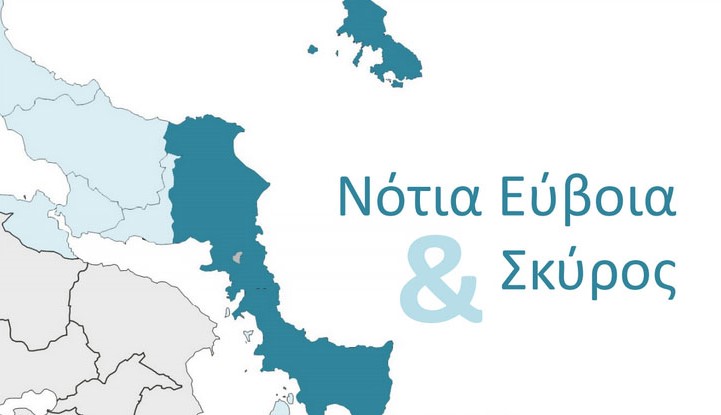 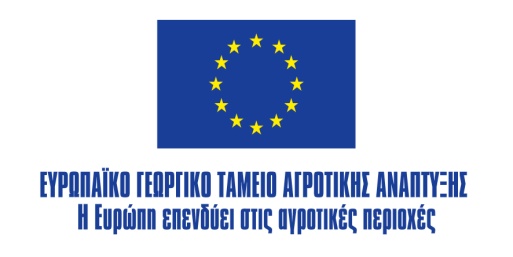 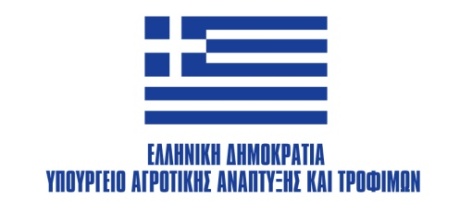 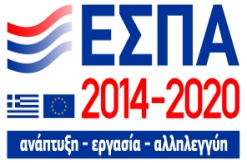 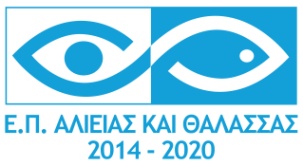 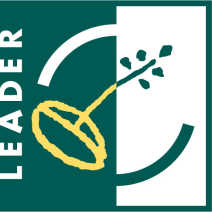 ΠΕΡΙΕΧΟΕΜΝΑ1.ΕΙΣΑΓΩΓΗ Ο «Οδηγός Πρόσκλησης» αποτελεί συνοδευτικό και αναπόσπαστο παράρτημα της 63 / CLLD 20 πρόσκλησης για την υποβολή προτάσεων στο επιχειρησιακό πρόγραμμα «ΑΛΙΕΙΑ & ΘΑΛΑΣΣΑ 2014 -2020» της προτεραιότητας 4 «Αύξηση της απασχόλησης και της εδαφικής συνοχής» στο «μέτρο 8.3.3/άρθρο 63 του ΚΑΝ 508/2014  Εφαρμογή στρατηγικών τοπικής ανάπτυξης» για ιδιωτικές επενδύσεις.Στόχοςτουπαρόντος αποτελεί η επεξήγηση και  η ανάλυση των κριτηρίων επιλεξιμότητας και επιλογής καθώς και η σύνδεση αυτών με τα απαραίτητα δικαιολογητικά κάλυψης τους. Επιπλέον γίνεται επί μέρους ανάλυση των δράσεων που  περιλαμβάνονται στην πρόσκληση με αναφορά στους δικαιούχους αυτών, στον προϋπολογισμό δημόσιας δαπάνης , στους όρους και στις προϋποθέσεις.2. ΔΡΑΣΕΙΣ ΠΡΟΣΚΛΗΣΗΣΈργα Ιδιωτικού Χαρακτήρα (που δεν εμπίπτουν σε καθεστώς κρατικών ενισχύσεων) Έργα Ιδιωτικού Χαρακτήρα (που εμπίπτουν σε καθεστώς κρατικών ενισχύσεων) 3. ΚΡΙΤΗΡΙΑ ΕΠΙΛΕΞΙΜΟΤΗΤΑΣ - ΕΠΙΛΟΓΗΣΌπως ορίζεται στο άρθρο 11 «ΔΙΑΔΙΚΑΣΙΑ ΑΞΙΟΛΟΓΗΣΗΣ ΑΙΤΗΣΕΩΝ ΧΡΗΜΑΤΟΔΟΤΗΣΗΣ» της πρόσκλησης, η αξιολόγηση περιλαμβάνει δύο σκέλη, το στάδιο Α & το στάδιο Β σύμφωνα και με το παράρτημα «ΚΡΙΤΗΡΙΑ ΕΠΙΛΟΓΗΣ_ΜΕΤΡΟ 8.3.3. CLLD_ΙΔΙΩΤΙΚΑ.Όσον αφορά τα κριτήρια επιλεξιμότητας η κατατεθειμένη πρόταση οφείλει να φέρει το σύνολο των δικαιολογητικών ώστε να τεκμηριώνει πλήρως τη θετική απάντηση «ΝΑΙ» ή αιτιολόγηση εφόσον «Δεν εφαρμόζεται». Ενδεχόμενη αρνητική απάντηση «ΟΧΙ» βάσει της αξιολόγησης καθιστά την αίτηση στήριξης απορριπτέα.Σχετικά με τα κριτήρια επιλογής κάθε αίτηση στήριξης από τους δικαιούχους πρέπει να περιλαμβάνει όλα τα απαιτούμενα δικαιολογητικά βάσει πρόσκλησης για την τεκμηρίωση και τη διαμόρφωση της αντίστοιχης βαθμολογίας τους η οποία και θα τους «οδηγήσει» στην αντίστοιχη κατάταξη.3.1.Ανάλυση κριτηρίωνΣΤΑΔΙΟ Α1. Δικαιούχος που εμπίπτει στην πρόσκλησηΕξετάζεται εάν ο φορέας που υποβάλλει την πρόταση εμπίπτει στις κατηγορίες Δυνητικών δικαιούχων που ορίζονται στην πρόσκληση.Απαιτούμενα δικαιολογητικά τεκμηρίωσης:Φυσικά πρόσωπα& νομικά πρόσωπα (απλογραφικά βιβλία):Αίτηση στήριξηςΕκτύπωση προσωποποιημένης πληροφόρησης Taxisnet φυσικού ή νομικού προσώπου &  επιχείρησης (για υφιστάμενες επιχειρήσεις)Υπεύθυνη δήλωση δικαιούχου Φορολογικά έντυπα Ε3 τριών τελευταίων διαχειριστικών χρήσεων 2017,2018,2019. (υφιστάμενες επιχειρήσεις)Ετήσιος πίνακας προσωπικού και μισθοδοτική κατάσταση των δύο (2) τελευταίων διαχειριστικών χρήσεων 2018,2019. (υφιστάμενες επιχειρήσεις)Σε περίπτωση που δεν έχει απασχολήσει έστω έναν εργαζόμενο,υπεύθυνη δήλωση δικαιούχου.VI.        Φωτοαντίγραφο ταυτότητας Φυσικά πρόσωπα & νομικά πρόσωπα (διπλογραφικά βιβλία):Αίτηση στήριξηςΕκτύπωση προσωποποιημένης πληροφόρησης Taxisnet νομικού ή φυσικού προσώπου &  επιχείρησης (υφιστάμενες επιχειρήσεις)Εκτύπωση προσωποποιημένης πληροφόρησης Taxisnet για το σύνολο των εταίρων σε περίπτωση εταιρικού σχήματος.Φορολογικά έντυπα N(όπου απαιτείται) & Ε3 τριών τελευταίων διαχειριστικών χρήσεων 2017,2018,2019. (υφιστάμενες επιχειρήσεις)Ετήσιος πίνακας προσωπικού και μισθοδοτική κατάσταση των δύο (2) τελευταίων διαχειριστικών χρήσεων 2018,2019. (υφιστάμενες επιχειρήσεις)Σε περίπτωση που δεν έχει απασχολήσει έστω έναν εργαζόμενο, υπεύθυνη δήλωση δικαιούχου.Φωτοαντίγραφο ταυτότηταςΑλιείες ή ιδιοκτήτες αλιευτικών σκαφών Επαγγελματική άδεια εν ισχύ Για πράξεις αλιευτικού τουρισμού επιπλέον κατατίθενται φωτοαντίγραφο αιτήματος για την αναγγελία έναρξης αλιευτικού τουρισμού στην Υπηρεσία Αλιείας της αρμόδιας Π.Ε. (σύμφωνα με ΚΥΑ 414/2015), πιστοποιητικό αξιοπλοΐας του σκάφους (σύμφωνα με ΚΥΑ 414/2015), 2.Τυπική πληρότητα της υποβαλλόμενης πρότασης2.1 Δικαιολογητικά συμμετοχής και λοιπά στοιχεία που προσδιορίζονται στην πρόσκληση (όπως διοικητικές πράξεις, άδειες , οικονομικά στοιχεία , αποδεικτικά κατοχής ή χρήσης ακινήτου, ΚΑΔ κλπ.) και εμπρόθεσμη υποβολή αυτών.Απαιτούμενα δικαιολογητικά τεκμηρίωσης βάσει του άρθρου 10 της πρόσκλησης:Αντίγραφο των δύο πρώτων σελίδων της ηλεκτρονικής υποβολής αίτησης χρηματοδότησης στο ΠΣΚΕ, όπου αναγράφεται και η ακριβής ημερομηνία υποβολής της. Η αίτηση χρηματοδότησης επέχει θέση υπεύθυνης δήλωσης του άρθρου 8 του ν. 1599/1986 (ΦΕΚ Α’ 75) για τα στοιχεία που αναφέρονται σε αυτήν. Συνεπώς, θα πρέπει να εμφανίζει ταυτότητα περιεχομένου με τα ζητούμενα δικαιολογητικά. Η ανακρίβεια των στοιχείων που δηλώνονται στην αίτηση επισύρει τις προβλεπόμενες ποινικές και διοικητικές κυρώσεις. Δήλωση με τα στοιχεία σχετικά με την ιδιότητα της επιχείρησης, σύμφωνα με την υπ’ αριθ.2003/361/ΕΚ Σύσταση της Επιτροπής και τον Καν (ΕΕ) 1388/2014 (Παράρτημα ΙΙ Δήλωση ΜΜΕ), η οποία θα φέρει υπογραφή του δυνητικού δικαιούχου και σφραγίδα (στην περίπτωση υφιστάμενων επιχειρήσεων).Δικαιολογητικά νόμιμης υπόστασης:Για Α.Ε.:Ισχύον Κωδικοποιημένο Καταστατικό (Νομαρχία ή ΓΕΜΗ ανάλογα με τη χρονική περίοδο)Συγκρότηση ΔΣ & Ορισμός Νόμιμου Εκπροσώπου (ΦΕΚ ή ΓΕΜΗ ανάλογα με τη χρονική περίοδο και εκτύπωση από Taxisnet)Μετοχολόγιο από το οποίο προκύπτει η ισχύουσα μετοχική σύνθεσηΓια Ε.Π.Ε.:Ισχύον Κωδικοποιημένο Καταστατικό (Πρωτοδικείο ή ΓΕΜΗ ανάλογα με τη χρονική περίοδο)Πράξη εκπροσώπησης & Βεβαίωση Εταίρων (ΓΕΜΗ) σε περίπτωση που η εκπροσώπηση δεν προκύπτει από το ανωτέρω ΚαταστατικόΓια Ο.Ε., Ε.Ε., ΙΚΕ:Πρόσφατο καταστατικό επικυρωμένο από την αρμόδια Υπηρεσία (Πρωτοδικείο ή ΓΕΜΗ), στο οποίο θα αποτυπώνεται η Διαχείριση-ΕκπροσώπησηΓια Κοινωνικές Συνεταιριστικές Επιχειρήσεις του Ν. 4430/2016 όπως ισχύει:Πιστοποιητικό εγγραφής στο Γενικό Μητρώο Φορέων Κοινωνικής και Αλληλέγγυας Οικονομίας,Αρχικά υποβληθέν καταστατικό και η τελευταία τροποποίηση αυτού (αν υπάρχει)Για Συνεταιριστικές Επιχειρήσεις:Τα απαιτούμενα νομιμοποιητικά έγγραφα σύστασης και εκπροσώπησης που προβλέπονται με βάση το εκάστοτε ισχύον νομοθετικό πλαίσιο.Για εταιρείες υπό σύσταση:Σχέδιο καταστατικού, με κεφάλαιο τουλάχιστον ίσο με το ποσό της ιδίας συμμετοχής. Στην περίπτωση αυτή, θα πρέπει να υποβληθεί το οριστικό πριν την έκδοση της Απόφασης Ένταξης.Για ατομική επιχείρηση, προσκομίζεται βεβαίωση έναρξης επιτηδεύματος.Δήλωση εκπροσώπησης και τραπεζικού λογαριασμού (Λογαριασμός Πράξης): Στην περίπτωση υφιστάμενων νομικών προσώπων/εταιρειών, υποβάλλονται νομιμοποιητικά έγγραφα εκπροσώπησης της επιχείρησης (εφόσον δεν προκύπτει από το Καταστατικό της) και Απόφαση του αρμοδίου οργάνου για τον ορισμό του υπευθύνου υλοποίησης του επενδυτικού σχεδίου, όπου θα δηλώνεται και ο αριθμός IBAN του Τραπεζικού Λογαριασμού στον οποίο θα καταβάλλονται οι οικονομικές ενισχύσεις. Το ανωτέρω πρόσωπο είναι το μόνο αρμόδιο για την υποβολή του συνόλου των απαιτούμενων δικαιολογητικών εκ μέρους του φορέα καθ’ όλη τη διάρκεια του έργου.Στην περίπτωση ατομικών επιχειρήσεων υποβάλλεται σε Υπεύθυνη Δήλωση ο αριθμός IBAN του Τραπεζικού Λογαριασμού στον οποίο θα καταβάλλονται οι οικονομικές ενισχύσεις.Ο ανωτέρω Τραπεζικός Λογαριασμός θα χρησιμοποιηθεί από το Δικαιούχο και για την τεκμηρίωση κάλυψης της Ίδιας Συμμετοχής. Οικονομικά στοιχεία της εταιρείας:Για Υφιστάμενες Επιχειρήσεις με τήρηση απλογραφικών βιβλίων:Έντυπα Ε3 και για τις τρεις (3) κλεισμένες διαχειριστικές χρήσεις που προηγούνται του έτους υποβολής της αίτησης στήριξης Μητρώο παγίων της επιχείρησης (με σφραγίδα και υπογραφή του λογιστή) και για τις τρεις (3) κλεισμένες διαχειριστικές χρήσεις που προηγούνται του έτους υποβολής της αίτησης στήριξηςΈντυπο Ε9 σε ισχύ Υπόδειγμα (ΕΛΠ) Β.5 Ισολογισμός για πολύ μικρές οντότητες, με υπογραφή και σφραγίδα του λογιστή ή του νόμιμου εκπρόσωπου για τη διαχειριστική χρήση που προηγείται του έτους υποβολής της αίτησης χρηματοδότησης (αν απαιτείται)Για Υφιστάμενες Επιχειρήσεις με τήρηση διπλογραφικών βιβλίων:Για τις τρεις (3) κλεισμένες διαχειριστικές χρήσεις που προηγούνται του έτους υποβολής της αίτησης στήριξης:α) Ισολογισμοί – αποτελέσματα χρήσηςβ) Έντυπα Ε3 γ) Έντυπο Ν (όπου απαιτείται)δ) Μητρώο παγίων της επιχείρησης με σφραγίδα και υπογραφή του λογιστήΈντυπο Ε9 σε ισχύ Χρηματοοικονομικές καταστάσεις και προσάρτημα τελευταίας διαχειριστικής χρήσης (όπου απαιτείται)Για Φυσικά πρόσωπα (υπό ίδρυση επιχείρηση):Έντυπα Ε1 και Ε3Πράξη Διοικητικού προσδιορισμού φόρου (εκκαθαριστικό σημείωμα)Έντυπο Ε9Τα ανωτέρω απαιτούνται για την τελευταία διαχειριστική χρήση, όλων των εταίρων/μετόχων κατά περίπτωση.Στην περίπτωση νεοσύστατης εταιρίας ή ατομικής επιχείρησης η οποία δεν έχει κλείσει την πρώτη της πλήρη διαχειριστική χρήση, δεν υπάρχει υποχρέωση υποβολής των ανωτέρω.Καταστάσεις Επιθεώρησης Εργασίας (πίνακας προσωπικού) Ε4 (συμπεριλαμβανομένων τυχόν τροποποιήσεων) για μια (1) κλεισμένη διαχειριστική χρήση που προηγείται του έτους υποβολής της αίτησης στήριξης και τυχόν προσλήψεις – απολύσεις.Αποδεικτικό Υποβολής δήλωσης Αποδοχών & Συντάξεων μαζί με συγκεντρωτική Κατάσταση τέλους έτους στην οποία θα αποτυπώνεται αναλυτικά ο κάθε εργαζόμενος με τον αριθμό των ημερών που απασχολήθηκε, για μια (1) κλεισμένη διαχειριστική χρήση που προηγείται του έτους υποβολής της αίτησης στήριξης.Πιστοποιητικό μη πτώχευσης και μη υποβολής αίτησης για πτώχευση, με ημερομηνία έκδοσης έως 2 μήνες πριν τηνηλεκτρονική υποβολή της αίτησης ενίσχυσης(στην περίπτωση υφιστάμενων νομικών προσώπων).Υπεύθυνη δήλωση του Ν. 1599/86, κάνοντας χρήση του Υποδείγματος Ι, στην οποία οενδιαφερόμενος θα δηλώνει, ότι:Για το ίδιο αντικείμενο της επένδυσης δεν έχει υποβληθεί αίτηση ένταξης για χρηματοδότηση από Εθνικό ή Κοινοτικό Πρόγραμμα, για το σύνολο ή μέρος της προτεινόμενης πράξης.Δεν έχει περατωθεί φυσικά ή εκτελεστεί βάσει του προγράμματος, ανεξάρτητα αν ο δικαιούχος έχει εκτελέσει όλες τις σχετικές πληρωμές.Η λειτουργία της επένδυσης θα συνάδει με τις υποχρεώσεις που απορρέουν από την εφαρμογή των Κοινοτικών και Εθνικών διατάξεων, (ΚΑλΠ, ΚΟΑ, ΠΛΑ Αλιεία, Σύστημα Ελέγχου Αλιευτικών Προϊόντων, κλπ.), που αφορούν στη διακίνηση, εμπορία, ιχνηλασιμότητα των προϊόντων, την πρόληψη, αποτροπή και εξάλειψη της ΠΛΑ Αλιείας και τη μέριμνα για την ενημέρωση του καταναλωτή.Τον τρόπο και τη διαδικασία κάλυψης της Ιδίας Συμμετοχής.Υπεύθυνη δήλωση ενισχύσεων deminimis (Υπόδειγμα ΙΙ υπεύθυνης δήλωσης). Αποδεικτικά στοιχεία που να πιστοποιούν τη δυνατότητα του δικαιούχου να καταβάλει τη συμμετοχή του στην επένδυση με ίδια κεφάλαια. Ενδεικτικά, αντίγραφο του Λογαριασμού Πράξης, στο οποίο να φαίνεται το όνομα του δικαιούχου, το IBAN και η ύπαρξη του απαιτούμενου ποσού κάλυψης της ιδίας συμμετοχής Στην περίπτωση υφιστάμενων νομικών προσώπων, Απόφαση γενικής συνέλευσης των μετόχων/εταίρων του φορέα, για το ύψος και τον τρόπο κάλυψης της ιδίας συμμετοχής. Η δυνατότητα κάλυψης της ιδίας συμμετοχής, πέρα από το Λογαριασμό Πράξης, μπορεί να τεκμηριωθεί αποδεικνύοντας την αύξηση του εταιρικού κεφαλαίου με νέες σε μετρητά εισφορές των εταίρων (Απόσπασμα Γενικής Συνέλευσης Μετόχων – Εταίρων) ή με τα φορολογηθέντα κατά τις γενικές διατάξεις αποθεματικά, εκτός του τακτικού (Απόφαση αρμόδιου οργάνου της εταιρείας για τη δέσμευση των αποθεματικών για την επένδυση και αντίγραφο του λογαριασμού ‘Φορολογηθέντα αποθεματικά’ ή οι ισολογισμοί των σχετικών χρήσεων).Αναλυτικές προσφορές υπογεγραμμένες από τον κατασκευαστή ή τον προμηθευτή (μηχανήματα, εξοπλισμοί, εργασίες, κλπ) με αντίστοιχες προμετρήσεις (όπου απαιτούνται), οι οποίες θα αποτελούν τη βάση για την κατάρτιση του προϋπολογισμού (χωρίς ΦΠΑ), συνοδευόμενες από συγκεντρωτικό πίνακα. Η ημερομηνία των προσφορών δεν θα πρέπει να απέχει χρονικά πέραν του εξαμήνου από την ημερομηνία υποβολής της αίτησης χρηματοδότησης.Οικονομικές προσφορές/τιμολόγια για λοιπές δαπάνες, πλην κτιριακών υποδομών, και για κατασκευαστικές εργασίες που δεν περιλαμβάνονται στον Πίνακα Μέγιστων τιμών μονάδας κατασκευαστικών εργασιών, πρέπει να συνοδεύονται από πληροφοριακά φυλλάδια (prospectus).Το εύλογο κόστος των δαπανών (πλην των κτιριακών) τεκμηριώνεται πλήρως :με την κατάθεση τριών (3) προσφορών εφάμιλλων και ομοειδών προϊόντων εφόσον το μοναδιαίο κόστος υπερβαίνει τα χίλια ευρώ 1.000,00€ με την κατάθεση μιας (1) προσφοράς εφάμιλλων και ομοειδών προϊόντων εφόσον το μοναδιαίο κόστος δεν υπερβαίνει τα χίλια ευρώ 1.000,00€ Σε περίπτωση πράξεων που περιλαμβάνουν επενδύσεις σε νέες ή υφιστάμενες υποδομές, απαιτούνται είτε αποδεικτικά ιδιοκτησίας στο όνομα του δικαιούχου είτε μακροχρόνια μίσθωση που να καλύπτει χρονική περίοδο, τουλάχιστον δεκαπέντε (15) ετών. Σε περίπτωση βελτίωσης κτιριακών εγκαταστάσεων ή σε περίπτωση μικρών προσθηκών που συμπληρώνουν την λειτουργικότητα του κτιρίου οι οποίες σε κάθε περίπτωση αποτελούν λιγότερο από το 10% του αιτούμενου κόστους, το απαιτούμενο χρονικό διάστημα ανέρχεται σε εννέα (9) έτη. Οι ανωτέρω χρονικοί περίοδοι, υπολογίζονται από την ημερομηνία δημοσιοποίησης της πρόσκλησης, ανεξάρτητα από την ημερομηνία υπογραφής των σχετικών εγγράφων. Σε κάθε περίπτωση η ημερομηνία υπογραφής τους θα πρέπει να είναι πριν την υποβολή της  αίτησης χρηματοδότησης.Κατά την υποβολή της αίτησης χρηματοδότησης πράξης, γίνονται δεκτά προσύμφωνα μακροχρόνιας μίσθωσης ή αγοράς γηπέδου ή του οικοπέδου ή/και του ακινήτου στο οποίο θα υλοποιηθεί η επένδυση.Σε κάθε περίπτωση το γήπεδο ή το οικόπεδο ή το ακίνητο θα πρέπει να είναι ελεύθερο βαρών, εκτός της περίπτωσης που το βάρος έχει προκύψει από επιχειρηματικό δάνειο για την ίδια φύση επένδυσης ή θα προκύψει από επιχειρηματικό δάνειο για την υλοποίηση της πρότασης ή από δάνειο για την αντιμετώπιση φυσικής καταστροφής, από την οποία επλήγη η επιχείρηση.Σε περιπτώσεις άυλων ενεργειών ή προμήθειας εξοπλισμού που δεν απαιτεί τη μόνιμη εγκατάστασή του ή σε περιπτώσεις ήπιων ενεργειών που δεν συνδέονται μόνιμα και σταθερά με το ακίνητο, δεν απαιτείται ο έλεγχος ύπαρξης βαρών και διεκδικήσεων.Για υφιστάμενες κτιριακές εγκαταστάσεις τα απαραίτητα στοιχεία νομιμότητας. (πολεοδομικές άδειες, άδεια νόμιμης εγκατάστασης, απαιτούμενα δικαιολογητικά)Για υφιστάμενες επιχειρήσεις άδεια λειτουργίας / γνωστοποίηση για το σύνολο των δραστηριοτήτων βάσει της προσωποποιημένης πληροφόρησης στη Δ.Ο.ΥΜελέτη βιωσιμότητας/ businessplan για την επένδυση που θα περιλαμβάνει εισροές / εκροές, πηγές χρηματοδότησης, εκτίμηση καθαρών και ακαθάριστων αποτελεσμάτων, τα είδη και τις εκτιμώμενες ποσότητες παραγόμενων προϊόντων και παρεχόμενων υπηρεσιών, targetgroup, μεθόδους πωλήσεων, κόστος πωλήσεων και κόστος ανά μονάδας προϊόντος , προμηθευτές/πρώτες ύλες, στοιχεία ανταγωνισμού και οτιδήποτε άλλο κρίνεται απαιτητό για την ορθολογική αποτύπωση της βιωσιμότητας και λειτουργικότητας της επιχείρησης.Περιβαλλοντική αδειοδότηση όπου απαιτείται ή απαλλαγή αυτής από αρμόδιο φορέα .Μελέτη προσβασιμότητας ΑΜΕΑ βάσει της οποίας θα τηρούνται οι όροι και οι προϋποθέσεις της ισχύοντος ενωσιακής νομοθεσίας (Παράρτημα …)Χρονοδιάγραμμα υλοποίησης πράξης.Για επενδύσεις από αλιείες,  εν ισχύ αλιευτική άδεια (άδεια αλιευτικού σκάφους επαγγελματικής αλιείας), η οποία εκδίδεται σύμφωνα με την εθνική νομοθεσία.Για επενδύσεις σε μονάδες υδατοκαλλιέργειας , άδεια παραχώρησης υδάτων από τον αρμόδιο φορέα.Φορολογική ενημερότητα2.2. Η προτεινόμενη πράξη υλοποιείται εντός της περιοχής παρέμβασηςΕξετάζεται αν η προτεινόμενη πράξη υλοποιείται εντός της περιοχής παρέμβασης.Απαιτούμενα δικαιολογητικά:Αίτηση στήριξηςΤοπογραφικό διάγραμμα ή απόσπασμα ορθοφωτοχάρτη (με συντεταγμένες ΕΓΣΑ 87).2.3 Ο αιτούμενος προϋπολογισμός της πρότασης είναι εντός ορίων, όπως αυτά τίθενται στην πρόσκληση. Εξετάζεται αν ο κατατεθειμένος προϋπολογισμός είναι εντός ορίων, όπως αυτά τίθενται στην πρόσκληση.Απαιτούμενα δικαιολογητικά τεκμηρίωσης:Αίτηση στήριξηςΑναλυτικός Προϋπολογισμός πράξης σύμφωνα με το παράρτημα της πρόσκλησης Κατατεθειμένες προσφορές  / προτιμολόγια τα οποία τεκμηριώνουν το εύλογο κόστος σύμφωνα με τα οριζόμενα της πρόσκλησης.3. Περίοδος υλοποίησης εντός περιόδου επιλεξιμότηταςπρογραμματικής περιόδου πρόσκλησηςΕξετάζεται εάν η περίοδος υλοποίησης της προτεινόμενης πράξης εμπίπτει εντός της περιόδου επιλεξιμότητας του προγράμματος, εκτός εάν στην πρόσκληση ορίζεται διαφορετική ημερομηνία.Απαιτούμενα δικαιολογητικά τεκμηρίωσης:Αίτηση στήριξηςΚατατεθειμένο χρονοδιάγραμμα υλοποίησης πράξης4. Μη περάτωση του φυσικού αντικειμένουΕξετάζεται αν η προτεινόμενη πράξη δεν έχει περαιωθεί φυσικά ή υλοποιηθεί πλήρως πριν την υποβολή της αίτησης χρηματοδότησης (σύμφωνα με τον Καν.1303/2013, άρθρο 65, παράγραφος 6)Απαιτούμενα δικαιολογητικά τεκμηρίωσης:Υπεύθυνη δήλωση δικαιούχουΦωτογραφική αποτύπωση (αν απαιτείται)Η ΟΤΔ δύναται να επιβεβαιώσει την αρχική κατάσταση της επένδυσης μέσω της αυτοψίας όπως ορίζει το άρθρο 9 της πρόσκλησης.5.Η προτεινόμενη πράξη δεν περιλαμβάνει τμήμα επένδυσης σε υποδομή ή παραγωγική επένδυση η οποία έπαυσε ή μετεγκαταστάθηκε εκτός της περιοχής του προγράμματοςΕξετάζεται ότι η προτεινόμενη πράξη (ΜΜΕ) δεν περιλαμβάνει τμήμα επένδυσης σε υποδομή ή παραγωγική επένδυση η οποία έπαυσε ή μετεγκαταστάθηκε εκτός της περιοχής του προγράμματος εντός τριών ετών από την τελική πληρωμή στο δικαιούχο ή εντός της προθεσμίας που οριζόταν στους κανόνες περί κρατικών ενισχύσεων (σύμφωνα με το άρθρο 71 του Καν. 1303/2013)Απαιτούμενα δικαιολογητικά τεκμηρίωσης:Υπεύθυνη δήλωση δικαιούχου6. Πράξη η οποία εμπίπτει στο Θεματικό Στόχο, Ειδικό στόχο και Μέτρο της πρόσκλησης.Εξετάζεται εάν η πράξη εμπίπτει στο θεματικό στόχο/  ειδικό στόχο/ μέτρο της πρόσκλησης. Ειδικότερα ελέγχεται η διασύνδεση του κατατεθειμένου επενδυτικού σχεδίου, των στόχων και των παραδοτέων αυτού με τους θεματικούς και ειδικούς στόχους του Τοπικού Προγράμματος όπως αυτοί αναλύονται στο κεφάλαιο 4 του παρόντος οδηγού. Απαιτούμενα δικαιολογητικά τεκμηρίωσης:Αίτηση στήριξης7. Μη επικάλυψη των χορηγούμενων χρηματοδοτήσεωνΕξετάζεται (δήλωση δικαιούχου) εάν διασφαλίζεται η μη διπλή χρηματοδότηση της ίδιας δαπάνης από άλλα Επιχειρησιακά Προγράμματα, χρηματοδοτικά εργαλεία ή /και εθνικούς πόρουςΑπαιτούμενα δικαιολογητικά τεκμηρίωσης:Υπεύθυνη δήλωση δικαιούχου8. Παραδεκτό της αίτησηςΕξετάζεται  (δήλωση δικαιούχου) εάν διασφαλίζεται ότι ο δικαιούχος δεν έχει διαπράξει απάτη στο πλαίσιο του ΕΤΑ ή του ΕΤΘΑ (σύμφωνα με τα προβλεπόμενα στο άρθρο 10 του Κανονισμού 508/2014)Απαιτούμενα δικαιολογητικά τεκμηρίωσης:Υπεύθυνη δήλωση δικαιούχου9. Σε περίπτωση που η χρηματοδότηση γίνεται με τον Καν ΕΕ 1407/2013, πληρούνται όλες οι προϋποθέσεις τουΕξετάζεται εάν ο δικαιούχος πληροί της προϋποθέσεις που απαιτούνται σύμφωνα με τα προβλεπόμενα στον Καν. ΕΕ 1407/2013 (de minimis)Απαιτούμενα δικαιολογητικά τεκμηρίωσης:Υπεύθυνη δήλωση Deminimisτου δικαιούχουΔήλωση ΜΜΕ για τον έλεγχο συνδεδεμένων/συνεργαζόμενων επιχειρήσεωνΗ ΟΤΔ κατά την αξιολόγηση ελέγχει μέσω του Πληροφοριακού Συστήματος Sorefsis την ορθότητα των στοιχείων και αν ο δικαιούχος πληροί τις προϋποθέσεις του ΚΑΝ.1407/2013 καθώς και αν  πληροί το σύνολο των προϋποθέσεων του άρθρο 7 παρ. 3 της πρόσκλησης.10. Δεν εκκρεμεί για τον δικαιούχο εντολή ανάκτησης παράνομης κρατικής ενίσχυσης εκδοθείσα βάσει προηγούμενης απόφασης της Επιτροπής ή του Δικαστηρίου Ευρωπαϊκών Κοινοτήτων (ΔΕΚ).Σε περίπτωση χρηματοδότησης με τον Καν. ΕΕ 1407/2013 (Deminimis), εξετάζεται ότι δεν εκκρεμεί για τον δικαιούχο εντολή ανάκτησης παράνομης κρατικής ενίσχυσης εκδοθείσα βάσει προηγούμενης απόφασης της Επιτροπής ή του Δικαστηρίου Ευρωπαϊκών Κοινοτήτων (ΔΕΚ).Απαιτούμενα δικαιολογητικά τεκμηρίωσης:Υπεύθυνη δήλωση δικαιούχουΦορολογική ενημερότητα11. Στον δικαιούχο δεν  έχουν επιβληθεί πρόστιμα τα οποία έχουν αποκτήσει τελεσίδικη και δεσμευτική ισχύ, για παραβάσεις εργατικής νομοθεσίας και ειδικότερα για:  Παράβαση «υψηλής» ή «πολύ υψηλής» σοβαρότητας (3 πρόστιμα/ 3 έλεγχοι)ή Αδήλωτη εργασία (2 πρόστιμα/ 2 έλεγχοι) (σύμφωνα με τα οριζόμενα στο αρθ. 40 του Ν. 4488/2017)Εξετάζεται (δήλωση δικαιούχου) εάν διασφαλίζεται ότι κατά την υποβολή της αίτησης χρηματοδότησης δεν έχουν επιβληθεί σε βάρος του δικαιούχου οι κυρώσεις της Παραγράφου 1 του άρθρου 40 του Ν. 4488/2017.Απαιτούμενα δικαιολογητικά τεκμηρίωσης:Υπεύθυνη δήλωση δικαιούχου12. Τηρείται η νομοθεσία περί υγείας και ασφάλειας των εργαζομένων και πρόληψης του επαγγελματικού κινδύνου (σύμφωνα με τα οριζόμενα στο αρθ. 40 του Ν. 4488/2017)Εξετάζεται (δήλωση δικαιούχου) εάν ο δικαιούχος τηρεί τη νομοθεσία περί υγιεινής και ασφάλειας των εργαζομένων και πρόληψης επαγγελματικού κινδύνου σύμφωνα με τα οριζόμενα της Παραγράφου 3 του άρθρου 40 του Ν. 4488/2017.Απαιτούμενα δικαιολογητικά τεκμηρίωσης:Υπεύθυνη δήλωση δικαιούχουΣΤΑΔΙΟ Β113. Σαφήνεια και πληρότητα της πρότασης.Εξετάζεται η πληρότητα και η σαφήνεια της προτεινόμενης πράξης όσον αφορά:                                            α) στην παρουσίαση του φυσικού αντικειμένου του επενδυτικού σχεδίου (βασικά τεχνικά, λειτουργικά και λοιπά χαρακτηριστικά της, ολοκληρωμένος χαρακτήρας της επένδυσης, παραγόμενα προιόντα /υπηρεσίες, αγορά - στόχος, κ.α.),         β) στη μεθοδολογία υλοποίησης (απαιτούμενες ενέργειες, χρονική αλληλουχία ενεργειών, κλπ.),                                                         γ) στην πληρότητα του προτεινόμενου προϋπολογισμού (εξετάζεται εάν περιλαμβάνει όλα τα αναγκαία κόστη για την υλοποίηση του φυσικού αντικειμένου/παραδοτέων)Απαιτούμενα δικαιολογητικά τεκμηρίωσης:Αίτηση στήριξηςΜελέτη βιωσιμότητας / business plan14. Ρεαλιστικότητα και αξιοπιστία του κόστους.Εξετάζεται η ρεαλιστικότητα του προϋπολογισμού, η ορθή κατανομή στις επιμέρους εργασίες και το εύλογο του κόστους. Ειδικότερα ελέγχεται αν για το σύνολο των δαπανών έχει κατατεθεί το σύνολο των δικαιολογητικών (προσφορές, prospectus, ποσότητες) ώστε να τεκμηριώνεται το ύψος του αιτούμενου προϋπολογισμού.Διευκρινίζεται πως για τις κτιριακές εργασίες ο δικαιούχος εξάγει το κόστος βάσει του παραρτήματος «Πίνακας κτιριακών εργασιών» και σύμφωνα με τις απαραίτητες και επισυναπτόμενες επιμετρήσεις. Για τις υπόλοιπες κατηγορίες δαπανών (εξοπλισμός, μελέτες κτλ) η τεκμηρίωση του κόστους αυτών πραγματοποιείται όπως ορίζει το άρθρο 10,παρ 14 της πρόσκλησης, δηλαδή :“Οικονομικές προσφορές/τιμολόγια για λοιπές δαπάνες, πλην κτιριακών υποδομών, και για κατασκευαστικές εργασίες που δεν περιλαμβάνονται στον Πίνακα Μέγιστων τιμών μονάδας κατασκευαστικών εργασιών, πρέπει να συνοδεύονται από πληροφοριακά φυλλάδια (prospectus).Το εύλογο κόστος των δαπανών (πλην των κτιριακών) τεκμηριώνεται πλήρως :με την κατάθεση τριών (3) προσφορών εφάμιλλων και ομοειδών προϊόντων εφόσον το μοναδιαίο κόστος υπερβαίνει τα χίλια ευρώ 1.000,00€ με την κατάθεση μίας (1) προσφοράς προϊόντος εφόσον το μοναδιαίο κόστος δεν υπερβαίνει τα χίλια ευρώ 1.000,00€ “Απαιτούμενα δικαιολογητικά τεκμηρίωσης:Αναλυτικός Προϋπολογισμός πράξης Προσφορές ΕπιμετρήσειςProspectus 15.Ρεαλιστικότητα χρονοδιαγράμματος υλοποίησης πράξηςΗ ρεαλιστικότητα του χρονοδιαγράμματος υλοποίησης εξετάζεται σε σχέση με:α) το φυσικό αντικείμενο (είδος και μέγεθος του έργου)β) τους ενδεχόμενους κινδύνους που συνδέονται με την υλοποίηση της πράξης  (όπως πιθανές καθυστερήσεις σχετικά με την έκδοση κανονιστικών αποφάσεων που απαιτούνται κ.α.)γ) το επίπεδο ετοιμότητας του δικαιούχου για άμεση έναρξη υλοποίησης της πράξης   Ειδικότερα ελέγχεται η ορθολογική αποτύπωση του κατατεθειμένου χρονοδιαγράμματος σε σχέση με τα κατατεθειμένα απαιτούμενα δικαιολογητικά.Απαιτούμενα δικαιολογητικά τεκμηρίωσης:Αίτηση στήριξηςΧρονοδιάγραμμα κτιριακών και λοιπών εργασιών ανάλογα με την περίπτωσηΆδεια δόμησης (όπου απαιτείται)Λοιπές αδειοδοτήσεις από αρμόδιους φορείς ( όπου απαιτείται )Εγκρίσεις δανεισμού (εφόσον περιλαμβάνεται στο χρηματοδοτικό σχήμα) Λοιπά στοιχεία προόδου της πράξης (εύρεση συνεργατών, φυσικό αντικείμενο κτλ)16. Προαγωγή της ισότητας των φύλων και της μη διάκρισηςΕξετάζεται εάν η προτεινόμενη πράξη δεν αντίκειται στις αρχές της ισότητας μεταξύ ανδρών και γυναικών και αποτρέπει κάθε διάκριση λόγω φύλου, φυλής, εθνοτικής καταγωγής, θρησκείας, πεποιθήσεων, αναπηρίας, ηλικίας, γενετήσιου προσανατολισμού.Απαιτούμενα δικαιολογητικά τεκμηρίωσης:Υπεύθυνη δήλωση δικαιούχουΑίτηση στήριξης17. Εξασφάλιση της  προσβασιμότητας των ατόμων με αναπηρία   	Εξετάζεται, εφόσον απαιτείται, με ποιο τρόπο η πράξη διασφαλίζει την προσβασιμότητα των ατόμων με αναπηρία σύμφωνα με το ισχύον θεσμικό πλαίσιο. Στην περίπτωση αυτή ο δικαιούχος συνυποβάλει έκθεση τεκμηρίωσης στην οποία περιγράφονται τα μέτρα που λαμβάνονται για την εκπλήρωση του κριτηρίου.Απαιτούμενα δικαιολογητικά τεκμηρίωσης:Υπεύθυνη δήλωση δικαιούχουΜελέτη προσβασιμότητας ΑΜΕΑ όπως ορίζει το σχετικό παράρτημα της πρόσκλησηςΑίτηση στήριξηςΗ πράξη  θα πρέπει να παρέχει πρόσβαση  σε ΑΜΕΑ σε όλες της υπηρεσίες που προσφέρει σύμφωνα με τα προβλεπόμενα στο Άρθρο 7 του ΚΑΝ (Ε.Ε) αριθ. 1303/2013  "προώθηση της ισότητας μεταξύ ανδρών και γυναικών και μη διάκριση".  18. Συμβατότητα της πράξης με το ειδικό θεσμικό πλαίσιοΕξετάζεται, εάν τηρείται το ισχύον θεσμικό πλαίσιο (εάν υπάρχει) για κάθε κατηγορία πράξης, όπως αυτές εξειδικεύονται στην πρόσκληση (πχ ΚΥΑ για πράξεις αλιευτικού τουρισμού, για καταλύματα κλπ)19. Αειφόρος ανάπτυξηΑνάλογα με το στάδιο εξέλιξης της πράξης και τη φύση του έργου, εξετάζονται οι παρακάτω όροι:                                           αν η επένδυση συμβάλλει στη μείωση του περιβαλλοντικού αποτυπώματος άνθρακα,                                                                                   αν συμβάλλει στη μείωση εκπομπών ρύπων με χρήση αντιρρυπαντικής τεχνολογίας, αντιρρυπαντικών πρώτων υλών και καυσίμων,   αν συμβάλλει στη γαλάζια ανάπτυξη (γαλάζια καινοτομία, μπλε βιοτεχνολογία κα), σύμφωνα με τις κατευθύνσεις της ΕΕ ή τις περιφερειακές και εθνικές πολιτικές,αν συμβάλλει στους στόχους της Στρατηγικής της ΕΕ για την Μακρο-περιφέρεια Αδριατικής-Ιονίου (EUSAIR)η πρακτική διαχείρισης αποβλήτων που ακολουθείται                                                                                                                                            στ) η χρήση ανανεώσιμων πηγών ενέργειας και η χρήση πρακτικών εξοικονόμησης ενέργειας, ύδατος κλπ.      εφαρμογή συστημάτων περιβαλλοντικής διαχείρισης (πχ ISO 14.000, EMAS....)Απαιτούμενα δικαιολογητικά τεκμηρίωσης:Περιβαλλοντική μελέτη από αρμόδιο μηχανικόΑιτιολογική έκθεση  20. Αναγκαιότητα Υλοποίησης της ΠράξηςΕξετάζεται η παρεχόμενη τεκμηρίωση για την αναγκαιότητα υλοποίησης της πράξης και ο τρόπος με τον οποίο η προτεινόμενη πράξη συμβάλλει στην αντιμετώπιση της ανάγκης ή προβλήματος που έχει εντοπιστεί και στην επίτευξη των στόχων που έχουν προσδιοριστεί.Ειδικότερα τεκμηριώνεται:  Ι) η συμβολή της πράξης στην υλοποίηση της Τοπικής Στρατηγικής και                                                                                          ΙΙ) η συμβολή της πράξης υλοποίηση των παρακάτω όρων: η συμβολή στον ειδικό στόχο της Ενωσιακής Προτεραιότητας η συνάφεια της πράξης με ειδικές στρατηγικές (π.χ. Εθνικές Στρατηγικές,  Στρατηγική Έξυπνης Εξειδίκευσης, Στρατηγική για την Αδριατική & Ιόνιο, Περιφερειακές Στρατηγικές κλπ.) η μη ύπαρξη παρόμοιας υπηρεσίας/επένδυσης στην περιοχή (Δημοτική Ενότητα)η συμβολή επί υφιστάμενων ή προβλεπόμενων δραστηριοτήτων η αντιμετώπιση ειδικών αναγκών  21 Αποτελεσματικότητα – ΑποδοτικότηταΕξετάζεται η συμβολή της προτεινόμενης πράξης στη στήριξη της απασχόλησης (άρθρα 1 & 25 της πρόσκλησης), με βάση τις αναγραφόμενες θέσεις απασχόλησης στο σχετικό πεδίο της αίτησης χρηματοδότησης (ΕΝΤΥΠΟ 1_2), εκφρασμένες σε ΙΠΑ (Ισοδύναμο Πλήρους Απασχόλησης). Σημειώνεται ότι 1 ΙΠΑ αφορά σε 1 εργαζόμενο πλήρους απασχόλησης για ολόκληρο το έτος, ήτοι σε απασχόληση 1720 ώρες το χρόνο. Στους εργαζόμενους μερικής ή εποχικής απασχόλησης, αντιστοιχούν κλάσματα των ΙΠΑ (ο αριθμός των ωρών ή των ημερών πραγματικής απασχόλησης του εργαζόμενου ετησίως /1.720 ώρες τον χρόνο). Στον αριθμό απασχολούμενων περιλαμβάνονται: α) οι μισθωτοί, β) τα άτομα που εργάζονται για την επιχείρηση, έχουν σχέση εξάρτησης προς αυτήν και εξομοιώνονται με μισθωτούς με βάση το Εθνικό δίκαιο, γ) οι ιδιοκτήτες επιχειρηματίες (Αυτοαπασχόληση), δ) οι εταίροι που ασκούν τακτική δραστηριότητα εντός της επιχείρησης και προσπορίζονται οικονομικά πλεονεκτήματα από την επιχείρηση. Οι μαθητευόμενοι ή οι σπουδαστές που βρίσκονται σε επαγγελματική εκπαίδευση στο πλαίσιο σύμβασης μαθητείας ή επαγγελματικής κατάρτισης δεν συνυπολογίζονται στον αριθμό απασχολούμενων. Η διάρκεια των αδειών μητρότητας ή των γονικών αδειών δεν συνυπολογίζεται. Οι θέσεις εργασίας (διατήρηση υφιστάμενων και νέες) αποτελούν σημείο ελέγχου των μακροχρόνιων υποχρεώσεων του δικαιούχου ενώ αποτελούν και δείκτη αποτελέσματος του ΕΠΑΛΘ ( άρθρα 1 & 25 της πρόσκλησης). Η βαθμολογία του κριτηρίου συναρτάται από την αριθμητική τιμή που λαμβάνει (βαθμός) και την βαρύτητα του κριτηρίου ως ποσοστό % (συντελεστής στάθμισης). Τη μεγαλύτερη βαθμολογία λαμβάνει η δημιουργία >3 θέσεων πλήρους απασχόλησης (ΙΠΑ) (συμπεριλαμβανομένης της αυταπασχόλησης) και τη μικρότερη η διατήρηση των υφιστάμενων θέσεων απασχόλησης. Απαιτούμενα δικαιολογητικά τεκμηρίωσης:	Αίτηση στήριξης Business planE4 ετήσιος πινάκας προσωπικούμισθοδοτική κατάσταση (υπογεγραμμένη από τον λογιστή της επιχείρηση ή από τον νόμιμο εκπρόσωπο)22. Βιωσιμότητα, Λειτουργικότητα της επένδυσηςΙ) Εξετάζεται η τεκμηρίωση που παρέχει ο Δικαιούχος μέσω ενός χρηματοοικονομικού σχεδίου σχετικά με την βιωσιμότητα της επένδυσης. Το χρηματοοικονομικό σχέδιο θα υποβάλλεται, είτε πρόκειται για νέα, είτε για υφιστάμενη επιχείρηση και θα περιλαμβάνει κατ’ ελάχιστο προβλέψεις εσόδων, δαπανών, κερδών/ζημιών και πηγών χρηματοδότησης και θα εξετάζεται η ορθότητα, η ρεαλιστικότητα και η πληρότητα του σχεδίουΑπό την ανωτέρω υποχρέωση εξαιρούνται οι πράξεις αλιευτικού τουρισμού. ΙΙ) Στην περίπτωση νέων επιχειρήσεων ή υφιστάμενων επιχειρήσεων, οι οποίες αναπτύσσουν νέο προϊόν / υπηρεσία θα υποβάλλεται επιπλέον, συνοπτικό επιχειρηματικό σχέδιο στο οποίο κατ’ ελάχιστο, θα περιγράφονται οι στόχοι και η φιλοσοφία της επιχείρησης, η παραγωγική διαδικασία, τα ανταγωνιστικά πλεονεκτήματα του παραγόμενου προϊόντος/υπηρεσίας, οι τρόποι διανομής, προώθησης και πωλήσεων - marketing, ο ανταγωνισμός, οι προμηθευτές και οι δυνητικοί πελάτες.Απαιτούμενα δικαιολογητικά τεκμηρίωσης:Αίτηση στήριξηςbusinessplan23. Συνέργεια και συμπληρωματικότητα της ΠράξηςΕξετάζεται ο βαθμός συνέργειας και συμπληρωματικότητας της πράξης με άλλα έργα που είτε είναι ολοκληρωμένα, είτε σε εξέλιξη στο πλαίσιο του ΕΠΑΛΘ, της Τοπικής Στρατηγικής ή άλλων προγραμμάτων, ώστε να εξασφαλίζεται το μέγιστο δυνατό πολλαπλασιαστικό αποτέλεσμα από την υλοποίησή της, ενώ εξετάζεται η προστιθέμενη αξία που προκύπτει εάν η πράξη είναι συμπληρωματική έργου που έχει χρηματοδοτηθεί σε προηγούμενη προγραμματική περίοδο.Απαιτούμενα δικαιολογητικά τεκμηρίωσης:Σύμβαση εγκεκριμένου έργου Βεβαίωση ένταξης του εγκεκριμένου και συνδεδεμένου έργουΑίτηση στήριξηςΈναρξη επιχείρησης Αιτιολογική έκθεση συμπληρωματικότητας της πράξης,  24. Εφαρμογή νέων τεχνολογιών ή πρωτότυπων διαδικασιών στην πράξηΕξετάζεται η εφαρμογή νέων τεχνολογιών ή πρωτότυπων διαδικασιών (φύση της επένδυσης, διαχείριση πρώτης ύλης, τεχνολογία κλπ.)Απαιτούμενα δικαιολογητικά τεκμηρίωσης:Αιτιολογική έκθεση που να αποδεικνύει τι χρήση και εφαρμογή νέων τεχνολογιών. 25. Βαθμός ωριμότητας ενεργειών υλοποίησηςΕξετάζεται ο βαθμός προόδου συγκεκριμένων διοικητικών ή άλλων ενεργειών, οι οποίες είναι απαραίτητες για την υλοποίηση της προτεινόμενης πράξης (πχ. επαρκής αδειοδότηση, εγκρίσεις και συμφωνητικά σε ισχύ, υλοποίηση απαιτούμενων ενεργειών για εξασφάλιση περιβαλλοντικής αδειοδότησης όπου απαιτείται, κλπ)Απαιτούμενα δικαιολογητικά τεκμηρίωσης:Άδεια λειτουργίαςΆδεια εγκατάστασηςΆδεια ΔόμησηςΕγκρίσεις αρχαιολογικής υπηρεσίας Εγκρίσεις δασικής υπηρεσίας  (όπου απαιτείται)Περιβαλλοντικής αδειοδότησης (όπου απαιτείται)Βεβαίωση όρων δόμησηςΠροέγκριση οικοδομικής άδειαςΆδεια δόμησης μικρής κλίμακας (όπου απαιτείται)Επιμέρους ΆδειεςΑιτήσεις για την έκδοση των προηγούμενωνΑποδεικτικά κατοχής ακινήτου (όπου απαιτείται)26. Επιχειρησιακή ικανότητα του δικαιούχουΕξετάζεται σε επίπεδο δικαιούχου:                                                                                                                                  Ι) η προηγούμενη επαγγελματική εμπειρία σε παρόμοιας φύσης έργα/πράξεις, και                                                                                                 ΙΙ) οι σχετικοί με τη φύση της πρότασης τίτλοι σπουδών και κατάρτισηςΑπαιτούμενα δικαιολογητικά τεκμηρίωσης:Τίτλοι σπουδών Πιστοποιητικά επαγγελματικής κατάρτισης από πιστοποιημένα ιδρύματαΠιστοποιητικά παρακολούθησης σεμιναρίωνΠιστοποιητικό ενσήμων ΙΚΑ (πρότυπα ΑΣΕΠ)Βεβαίωση εργοδότη.Για την αξιολόγηση του κριτηρίου λαμβάνονται υπόψη τα αναγραφόμενα στα σχετικά πεδία των συμπληρωματικών στοιχείων της αίτησης χρηματοδότησης (ΕΝΤΥΠΟ 1_2), και τα υποβληθέντα δικαιολογητικά τεκμηρίωσης σύμφωνα με την πρόσκληση Ειδικότερα εξετάζεται σε επίπεδο δικαιούχου: Ι) η προηγούμενη επαγγελματική εμπειρία σε παρόμοιας φύσης έργα/πράξεις (όπως Βεβαίωση Έναρξης και ΚΑΔ από Α.Α.Δ.Ε, βεβαιώσεις εργοδότη και ασφαλιστικού φορέα για τις ημέρες και για αντικείμενο απασχόλησης συναφές με τη φύση της επενδυτικής πρότασης). ΙΙ) ο σχετικός με τη φύση της πρότασης τίτλος σπουδών και κατάρτισης (όπως τίτλος σπουδών ΑΕΙ/ΤΕΙ, Πτυχίο ΙΕΚ ή ΕΠΑΣ, βεβαίωση επαγγελματικής κατάρτισης τουλάχιστον 200 ωρών σχετική με το αντικείμενο της πρότασης) Η βαθμολογία του κριτηρίου συναρτάται από την αριθμητική τιμή που λαμβάνει (βαθμός) και την βαρύτητα του κριτηρίου ως ποσοστό % (συντελεστής στάθμισης). Η μεγαλύτερη βαθμολογία τίθεται για την επαγγελματική εμπειρία του δικαιούχου όταν αυτή είναι ≥6 έτη, ενώ η μικρότερη όταν είναι <2 έτη.Οι τίτλοι σπουδών εξετάζονται βάσει :1. Του επιπέδου σπουδών από το ανώτερο προς το κατώτερο σε συνάρτηση  με το αντικείμενο αυτών2. Του αντικειμένου των σπουδών και τη συνάφεια του με το αντικείμενο της πράξηςΤα ανωτέρω εξετάζονται κατά περίπτωση και ανάλογα το είδος της πράξης.27. Δυνατότητα διάθεσης των ιδίων κεφαλαίων.Εξετάζεται η δυνατότητα του δικαιούχου να συμβάλλει με ίδια κεφάλαια στην υλοποίηση του επενδυτικού σχεδίου.Απαιτούμενα δικαιολογητικά τεκμηρίωσης:Υπεύθυνη δήλωση Τραπεζικά έγραφα για την απόδειξη της ιδίας συμμετοχήςΑποδεικτικό τραπεζικού ιδρύματος υπολοίπου τραπεζικού λογαριασμού με ημερομηνία έως και δέκα μέρες προ αίτησης στήριξης Έγκριση δανείουΟποιοσδήποτε άλλος ρευστοποιήσιμος τίτλος (μετοχές, ομόλογα)Ισόποση αύξηση μετοχικού κεφαλαίου σε περίπτωση εταιριώνΤα φορολογηθέντα από τις γενικές διατάξεις αποθεματικάΣχετικές αποφάσεις Γενικής Συνέλευσης (σε περίπτωση εταιριών)Αποδεικτικά εξόφλησης αναδρομικών δαπανών (ανώτατο ποσοστό 50% επί του προϋπολογισμού του έργου). Για τις ανωτέρω δαπάνες ο δικαιούχος πρέπει να κάνει χρήση και να επισυνάψει κατά την αίτηση στήριξης τον «Πίνακα ελέγχου αναδρομικών δαπανών» μαζί με το σύνολο των δικαιολογητικών που αποδεικνύουν τη παραδοχή των αναδρομικών δαπανών.Επισημάνσεις:* Δύναται ο συνδυασμός υπεύθυνης δήλωσης και απόδειξης ιδιωτικής συμμετοχής μέσω αποδεικτικού εγγράφου τραπεζικού ιδρύματος** Για τις περιπτώσεις υπό σύσταση εταιριών και μόνο δύναται η απόδειξη της ιδίας συμμετοχής μέσω προσωπικών λογαριασμών των εταίρων με την προϋπόθεση της ισόποσης αύξησης μετοχικού κεφαλαίου. Κατά την κατάθεση της αίτησης τα αποδεικτικά έγγραφα τραπεζικού ιδρύματος πρέπει να κατατεθούν με επισυναπτόμενη υπεύθυνη δήλωση περί χρήσης του εκάστοτε ποσού για την αύξηση μετοχικού κεφαλαίου. Η ενέργεια της αύξησης μετοχικού κεφαλαίου οπωσδήποτε θα πραγματοποιηθεί πριν την απόφαση ένταξης και εντός χρονικού διαστήματος που θα οριστεί από την ΟΤΔ/ΕΦ.*** Ο λογαριασμός ο οποίος θα χρησιμοποιηθεί για την απόδειξη της ιδίας συμμετοχής, θα είναι αυτός που θα δηλωθεί κατά τη αίτηση στήριξης ως λογαριασμός διαχείρισης του έργου σύμφωνα με το άρθρο 12 της πρόσκλησης.Γενικά:1.Τα απαιτούμενα δικαιολογητικά μπορούν να είναι πρωτότυπα, ακριβή αντίγραφα ή νομίμως επικυρωμένα. Σε περίπτωση υποβολής φωτοαντιγράφων θα πρέπει επιπλέον να υποβάλλεται υπεύθυνη δήλωση στην οποία να αναφέρεται ότι "τα φωτοαντίγραφα που προσκομίζονται στο φάκελο υποψηφιότητας είναι πιστά αντίγραφα των πρωτοτύπων".2.Οι απαιτούμενες Υπεύθυνες Δηλώσεις είναι της παρ. 4 του άρθρου 8 του Ν. 1599/1986 (Α΄ 75), όπως εκάστοτε ισχύει, μέσω gov.gr ή  με θεώρηση γνησίου υπογραφής από αρμόδια υπηρεσία. Σε περίπτωση που ο υποψήφιος είναι νομικό πρόσωπο τις σχετικές Υπεύθυνες Δηλώσεις που αφορούν το ίδιο το νομικό πρόσωπο υπογράφει ο νόμιμος εκπρόσωπος αυτού.3.Δικαιολογητικά αλλοδαπών υποψηφίων, εφόσον εκδίδονται από αλλοδαπή αρχή πρέπει να είναι επίσημα μεταφρασμένα στα ελληνικά. Σε διαφορετική περίπτωση δεν λαμβάνονται υπόψη. Εάν σε κάποια χώρα βεβαιώνεται από οποιαδήποτε αρχή της ότι δεν εκδίδεται κάποιο/κάποια από τα απαιτούμενα δικαιολογητικά ή δεν καλύπτουν όλες τις περιπτώσεις που αναφέρονται ανωτέρω, αντικαθίστανται από ένορκη βεβαίωση του υποψηφίου ή, αν ούτε αυτή προβλέπεται, από Υπεύθυνη Δήλωσή του ενώπιον δικαστικής ή άλλης αρχής της χώρας εγκατάστασής του, στην οποία θα δηλώνεται ότι στη συγκεκριμένη χώρα δεν εκδίδονται τα συγκεκριμένα δικαιολογητικά και ότι ο υποψήφιος πληροί τα κατά τα ανωτέρω απαιτούμενα.ΣΤΟΙΧΕΙΑ ΤΟΠΙΚΟΥ ΠΡΟΓΡΑΜΜΑΤΟΣΕιδικοί στόχοι του προγράμματοςΗ στρατηγική που περιγράφτηκε παραπάνω εξειδικεύεται με τους ειδικούς στόχους που αναλύονται ακολούθως: ΕΣ1: Ανάπτυξη και ποιοτική αναβάθμιση του τουριστικού προϊόντος.Η περιοχή παρέμβασης έχει τα εφόδια για θερινό – παραθαλάσσιο αλλά και για πολιτιστικό και φυσιολατρικό τουρισμό. Ενδεικτικά αναφέρουμε τα παρακάτω παραδείγματα:η Σκύρος με τις ιδιαίτερες αρετές της και τον ξεχωριστό νησιωτικό χαρακτήρα.το σύμπλεγμα Στύρων – Μαρμαρίου - Καρύστου που αποτελούν μέρη για παραθεριστική κατοικία αλλά και βραχυχρόνιες επισκέψεις, η Κύμη και οι νοτιότερες περιοχές που βλέπουν στο Αιγαίο και διαθέτουν μεγάλο δυναμικό ανάπτυξης,Η παρουσία σημαντικών πόρων (φυσικών, πολιτιστικών κλπ) έχει συμβάλλει στην ανάπτυξη μιας  βάσης υποδομών και υπηρεσιών εξυπηρέτησης των επισκεπτών της περιοχής, μεγάλο μέρος των οποίων συγκεντρώνεται στα παραθαλάσσια τμήματα της περιοχής παρέμβασης, είτε με τη μορφή καταλυμάτων είτε ως παραθεριστική κατοικία.Στα τμήματα αυτά κρίνεται ως αναγκαία η ενίσχυση της ποιότητας του προσφερόμενου τουριστικού προϊόντος α) με παρεμβάσεις σε υποδομές φιλοξενίας και διανυκτέρευσης που  θα οδηγήσουν στην κατάταξη τους σε υψηλής ποιοτικής στάθμης καταλύματα β) με παρεμβάσεις σε χώρους εστίασης και αναψυχής που θα δίνουν τη δυνατότητα στους επισκέπτες να απολαύσουν τοπικές  γεύσεις  και συνταγές βασισμένες σε τοπικά παραδοσιακά προϊόντα και γ) με παρεμβάσεις που θα αναδεικνύουν ιδιαίτερα στοιχεία της περιοχής. Παράλληλα, η τουριστική επέκταση θα προκαλέσει αυξημένη ζήτηση σε διατροφικά προϊόντα αυξάνοντας έτσι την τοπική παραγωγή τους. ΕΣ2: Θεματική διεύρυνση του τουριστικού προϊόντος Ο ειδικός αυτός στόχος εντάσσεται στην ευρύτερη θεματική κατεύθυνση της βελτίωσης της ελκυστικότητας της περιοχής και της ενίσχυσης του τουριστικού προϊόντος εξυπηρετώντας την ανάγκη διαμόρφωσης ενός κατάλληλου υποβάθρου για την κάλυψη της ανάγκης των δυνητικών επισκεπτών της περιοχής να αποκτήσουν βιωματικές εμπειρίες μέσα από τη συμμετοχή τους σε εναλλακτικές δραστηριότητες. Οι εναλλακτικές αυτές δραστηριότητες περιλαμβάνουν την παρατήρηση στοιχείων του φυσικού πλούτου της περιοχής, την περιήγηση, την ορειβασία, την αναρρίχηση, τα θαλάσσια αθλήματα, τη διάβαση δασών και λοιπών περιοχών της υπαίθρου, τη γνωριμία και συμμετοχή σε αγροτικές αλιευτικές, οικοτεχνικές δραστηριότητες και πρακτικές κλπ Οι δραστηριότητες αυτές μπορούν να αναδείξουν με μοναδικό τρόπο το συγκριτικό πλεονέκτημα του πλούτου των φυσικών πόρων και της ποικιλομορφίας των φυσικών (δασικών και αγροτικών) τοπίων που χαρακτηρίζει το σύνολο της περιοχής παρέμβασης. Προς την κατεύθυνση αυτή προβλέπεται να υλοποιηθούν αφενός παρεμβάσεις ανάδειξης, αποκατάστασης η και αναβάθμισης τοπίων, κτισμάτων και άλλων στοιχείων της περιοχής τα οποία διευρύνουν το απόθεμα των παραγόντων έλξης επισκεπτών αφετέρου ενέργειες ενίσχυσης της επιχειρηματικότητας στο συγκεκριμένο πεδίο. ΕΣ3: Διεύρυνση της συμμετοχής των παραγωγών (μεμονωμένα ή  συλλογικά) στην προστιθέμενη αξία της τοπικής παραγωγής .Στην περιοχή παρέμβασης η δραστηριότητα που αφορά στη συγκέντρωση, μεταποίηση και προσθήκη αξίας στα προϊόντα των γεωργικών κτηνοτροφικών και αλιευτικών εκμεταλλεύσεων χαρακτηρίζεται ως μικρής κλίμακας,. Στη δραστηριότητα αυτή η συμμετοχή των παραγωγών είναι περιορισμένη γεγονός που οφείλεται αφενός στο μικρό μέγεθος των εκμεταλλεύσεων που διαθέτουν (και επομένως του μικρού όγκου παραγωγής ενός εκάστου), αφετέρου στο χαμηλό βαθμό συσπείρωσης των παραγωγών σε συλλογικά επιχειρηματικά σχήματα. Λαμβανομένων υπόψη των προοπτικών που διαμορφώνει το νέο θεσμικό πλαίσιο αφενός για την οικοτεχνία, αφετέρου για τους αγροτικούς συνεταιρισμούς και τις ομάδες και οργανώσεις παραγωγών θεωρείται ως ιδιαίτερα κρίσιμη η ενίσχυση της συμμετοχής τους στην αγροδιατροφική αλυσίδα μέσω της καθετοποίησης της παραγωγής (της δικής τους ή και άλλων εκμεταλλεύσεων) τους είτε μεμονωμένα είτε συλλογικά. Η ενίσχυση της συμμετοχής τους και σε άλλα στάδια της αλυσίδας αξίας του αγροδιατροφικού τομέα είναι αναγκαία καθώς ένα ολοένα και αυξανόμενο μέρος της αξίας των προϊόντων που διατίθενται στην κατανάλωση δημιουργείται εκτός των ορίων της εκμετάλλευσης γεγονός που οδηγεί στην εγκατάλειψη οριακά βιώσιμων εκμεταλλεύσεων.ΕΣ4: Στήριξη κλάδων και προϊόντων  με αυξημένη βαρύτητα ή με σημαντικές προοπτικές για την οικονομία τμημάτων της περιοχής παρέμβασης Στην περιοχή παρέμβασης εντοπίζονται κλάδοι και προϊόντα (και στον πρωτογενή και στον δευτερογενή τομέα) που παρουσιάζουν μια διαφοροποιημένη βαρύτητα στη λειτουργία της οικονομίας σε επίπεδο μικρό-περιοχών καθώς και κλάδοι ή προϊόντα με σημαίνουσα βαρύτητα ή με σημαντικές προοπτικές για τη λειτουργία της αγροτικής οικονομίας στο σύνολο της περιοχής παρέμβασης. Οι κλάδοι ή τα προϊόντα αυτά είναι: Ο κλάδος της παραγωγής ξηρών σύκων Κύμης . Στην ευρύτερη περιοχή της Κύμης συγκεντρώνεται το σύνολο της παραγωγής του ΠΟΠ Σύκου Κύμης. Η στήριξη πρωτοβουλιών που συμβάλλουν στην περαιτέρω ενίσχυση και ανάδειξη της συγκεκριμένης δραστηριότητας είναι εξαιρετικά σημαντική για την οικονομία της μικρό-περιοχής καθώς συμβάλλει στη δημιουργία σημαντικού εισοδήματος για τους παραγωγούς αλλά και στην αναγνωρισιμότητα της περιοχής παρέμβασης και της Εύβοιας γενικότερα. Ο κλάδος της παραγωγής κηπευτικών. Στην περιοχή παρέμβασης υπάρχει δυναμικό ανάπτυξης της παραγωγής κηπευτικών, ιδιαίτερα στην περιοχή (κάμπος) Δύστου. Η σημερινή παραγωγή επαρκεί για τις ανάγκες των κατοίκων της περιοχής, αλλά θα μπορούσε να αποτελεί κλάδο εξωστρέφειας προς την τοπική τουριστική αγορά ή και την αγορά της Αττικής. Συνεπώς κρίνεται λογικό να δοθούν κίνητρα για την αύξηση της παραγωγής και την ανάπτυξη του κλάδου μέσω ενίσχυσης της οργάνωσης με καθετοποιημένα σχήματα παραγωγής και επεξεργασίας. Ο κλάδος της παραγωγής ελαιοκομικών προϊόντων. Η περιοχή διαθέτει το 34,5% του συνολικού αριθμού των ελαιοκομικών  εκμεταλλεύσεων του νομού Ευβοίας και στο 14% των αντίστοιχων της Περιφέρειας. Εξαιτίας των σημαντικών πυρκαγιών του 2007, η ελαιοκαλλιέργεια εμφανίζεται αναγεννημένη λόγω των επανασυστάσεων που πραγματοποιήθηκαν. Αυτό προσδίδει ιδιαίτερη δυναμική σε ένα κλάδο που πέραν του γεωργικού δυναμικού παίζει σημαντικό περιβαλλοντικό ρόλο αφού υποκαθιστά τη λειτουργία των δασών αλλά και κοινωνικό καθώς συμπληρώνει το εισόδημα μεγάλου αριθμού κατοίκων της περιοχής παρέμβασης. Οι αμπελώνες παρουσιάζουν φθίνουσα τάση μολονότι στην περιοχή παρέμβασης παράγεται ο «Καρυστινός Τοπικός Οίνος» που έχει χαρακτηριστεί ως τοπικός οίνος με την Υπουργική Απόφαση την υπ’αριθμ. 378960/20-7-95.Το προϊόν αυτό δίνει μια σημαντική υπεροχή στην περιοχή παρέμβασης και την προάγει στο σύνολο της. Συνεπώς η δραστηριότητα μπορεί να αναπτυχθεί τόσο πρωτογενώς όσο και στη μεταποίηση της. Ο  κλάδος της παραγωγής ζωικών προϊόντων. Μεγάλη σημασία έχει η αιγοπροβατοτροφία. Οι εκμεταλλεύσεις που αφορούσαν αιγοπροβατοειδή το 2010 ήταν συνολικά 3408  με 158.191 κεφαλές, αριθμός που αντιστοιχεί στο 20,34% του συνολικού αριθμού των εκμεταλλεύσεων και στο 17,2% του συνολικού αριθμού των αιγο-προβάτων της Περιφέρειας. Υπάρχει σημαντικό πεδίο ανάπτυξης και επέκτασης καθώς τα παραγόμενα προϊόντα έχουν τις προϋποθέσεις εξωστρέφειας λόγω της και της φήμης που έχει το αρνάκι και το κατσικάκι Καρύστου. Τα γαλακτοκομικά προϊόντα από την τοπική παραγωγή μπορούν να αυξηθούν και να απορροφηθούν τόσο από τον τουρισμό όσο και από την αγορά της Αττικής. Οι υπόλοιποι κλάδοι της ζωικής παραγωγής είναι φθίνοντες και εκτός των πουλερικών δεν παρουσιάζουν ιδιαίτερες προοπτικές. Ο κλάδος της μεταποίησης (δευτερογενής τομέας) εκτός της μεταποίησης αγροτικών προϊόντων. Οι δραστηριότητες του δευτερογενή τομέα παρουσιάζουν ενδιαφέρον στην ευρύτερη περιοχή της Καρύστου λόγω των ορυχείων για τη γνωστή πλάκα Καρύστου. Η ουσιαστική στήριξη του κλάδου αυτού στη συγκεκριμένη περιοχή κρίνεται αναγκαία για την διατήρηση της συνοχής της οικονομίας της συγκεκριμένης μικρό-περιοχής αλλά και για τη διατήρηση της απασχόλησης του τοπικού πληθυσμού. Ο κλάδος της αλιείας/υδατοκαλλιεργειών, ο οποίος κατά τα τελευταία χρόνια παρουσιάζει μια ανάκαμψη (κυρίως σε όρους αλιευμάτων) και με γεωγραφική διασπορά που καλύπτει όλα τα παραθαλάσσια τμήματα της περιοχής. Η προοπτική ενίσχυσης του κλάδου κρίνεται σημαντική αφενός λόγω της δημιουργίας θέσεων απασχόλησης (κυρίως στον κλάδο των ιχθυοκαλλιεργειών) αφετέρου λόγω της σημαντικής συνεισφοράς στο εισόδημα του τοπικού πληθυσμού. Επιπρόσθετα ο κλάδος συμβάλλει στην ενίσχυση της φήμης της περιοχής λόγω της υψηλής ποιότητας και της διαρκούς διαθεσιμότητας της παραγωγής  ** Σύμφωνα με το αρ. 1 παρ. 1.ε του καν. ΕΕ 1407/2013: «Ο κανονισμός δεν εφαρμόζεται για  ενισχύσεις για τις οποίες τίθεται ως όρος η χρήση εγχώριων αγαθών αντί των εισαγόμενων». Θα πρέπει ο όρος αυτός να πληροίτε προκειμένου να είναι επιλέξιμες από τον Καν. 1407/2013 οι ενισχύσεις σε όλα τα αναγραφόμενα στην πρόσκληση και τον οδηγό σημεία.ΕΣ5: Περιορισμός της πληθυσμιακής απερήμωσης της περιοχής παρέμβασης Στην περιοχή παρέμβασης παρατηρείται μια μείωση  του μόνιμου πληθυσμού. Η τάση αυτή χρήζει ιδιαίτερης προσοχής και αντιμετώπισης αφενός προς την κατεύθυνση του περιορισμού της περαιτέρω πληθυσμιακής αποψίλωσης της και μετανάστευσης  σε περιοχές εκτός της περιοχής παρέμβασης .Για την αντιμετώπιση της τάσης αυτής προβλέπονται αφενός παρεμβάσεις τόνωσης της επιχειρηματικότητας αφετέρου παρεμβάσεις που προάγουν την καλύτερη εξυπηρέτηση των αναγκών των κατοίκων της περιοχής 3.2 Θεματικές ΚατευθύνσειςΓια την υλοποίηση της στρατηγικής έχουν προσδιοριστεί μία βασική θεματική κατεύθυνση και τέσσερις δευτερεύουσες θεματικές κατευθύνσεις οι οποίες είναι: ΒΑΣΙΚΗ ΘΕΜΑΤΙΚΗ ΚΑΤΕΥΘΥΝΣΗΗ βελτίωση της ελκυστικότητας της ΠΠ και ενίσχυση του τουριστικού προϊόντοςΗ ελκυστικότητα της περιοχής και κατ’ επέκταση το προσφερόμενο τουριστικό προϊόν κατέχει κομβική θέση στην εφαρμογή της τοπικής στρατηγικής. Έχοντας υπόψη ότι το τουριστικό προϊόν είναι ένα σύνθετο προϊόν που περικλείει αγαθά, άυλες υπηρεσίες και  φυσικά στοιχεία, η διαδικασία ενίσχυσής του πρέπει να είναι ιδιαίτερα προσεκτική και προσανατολισμένη στα ιδιαίτερα «στοιχεία» της περιοχής τα οποία μπορούν να αναδειχθούν και να αξιοποιηθούν. Στα ιδιαίτερα αυτά στοιχεία περιλαμβάνονται η ποικιλομορφία και η έντονη παραλλακτικότητα του φυσικού περιβάλλοντος, η έντονη παρουσία προστατευόμενων περιοχών με τουριστικό ενδιαφέρον, η Σκύρος, η διάθεση των κατοίκων να ασχοληθούν με τον τουρισμό, ο πλούτος των τοπικών πολιτιστικών εκδηλώσεων, το εύρος και η ποικιλία της τοπικής παραγωγής, το σπάνιο χαρακτηριστικό της οδικής προσβασιμότητας σε μια νησιωτική περιοχή, η εγγύτητα με το Μητροπολιτικό κέντρο της Αθήνας και το αστικό κέντρο της Χαλκίδας. Όλα τα παραπάνω στοιχεία είτε μεμονωμένα είτε συνδυαστικά συνθέτουν ένα σημαντικό υπόβαθρο προσέλκυσης επισκεπτών με ποικίλα ενδιαφέροντα το οποίο με στοχευμένες δημόσιες και ιδιωτικές παρεμβάσεις μπορεί να ενισχυθεί, να διευρυνθεί και να αναδειχθεί πληρέστερα. Συμπληρωματικά, η ανάπτυξη του τουριστικού προϊόντος θα συμπαρασύρει και τους υπόλοιπους τομείς της οικονομίας που τον στηρίζουν, όπως οι υπηρεσίες, τα διατροφικά προϊόντα κλπ.ΔΕΥΤΕΡΕΥΟΥΣΑ ΘΕΜΑΤΙΚΗ ΚΑΤΕΥΘΥΝΣΗΗ βελτίωση της ανταγωνιστικότητας της αλυσίδας αξίας του αγροδιατροφικού τομέαΗ αλυσίδα αξίας του αγροδιατροφικού τομέα ξεκινάει από το χωράφι και καταλήγει στο τραπέζι του τελικού καταναλωτή. Τόσο σε εθνικό επίπεδο όσο και σε επίπεδο περιοχής παρέμβασης η αξία της αλυσίδας αυτής θεωρείται ξεχωριστή καθώς την διαπερνά το μοντέλο της μεσογειακής διατροφής, η οποία  συνιστά μια διεθνή τάση λόγω της υψηλής διατροφικής της αξίας. Ειδικά στην περιοχή παρέμβασης η αλυσίδα αξίας του αγροδιατροφικού τομέα χαρακτηρίζεται από: την ποικιλομορφία της αγροτικής παραγωγής η οποία  οφείλεται στην παραλλακτικότητα των εδαφο-κλιματικών παραγόντων μεταξύ τμημάτων της περιοχής και την ανάγκη των κατοίκων για διατροφική επάρκειατη διάρθρωση της πρωτογενούς παραγωγής γύρω από ένα μεγάλο πλήθος μικρών και πολύ-προϊοντικών εκμεταλλεύσεων που παράγουν το κύριο εισόδημα ή το συμπληρώνουν για ένα σημαντικό τμήμα του τοπικού πληθυσμούτην ύπαρξη εγκαταλελειμμένων γεωργικών εκτάσεων, την περιορισμένη παρουσία συλλογικών σχημάτων στην παραγωγή-μεταποίηση την ελλιπή διασύνδεση της τοπικής παραγωγής με την τοπική κατανάλωση Η σχετικά χαμηλή ανταγωνιστικότητα του αγροδιατροφικού τομέα οφείλεται κυρίως στο υψηλό κόστος παραγωγής και διάθεσης των προϊόντων, που οφείλεται στα μικρά μεγέθη των αγροτικών εκμεταλλεύσεων, και στη χαμηλή, εν γένει, προστιθέμενη αξία στο προϊόν σε ποιότητα, συσκευασία, τυποποίηση. Η ανταγωνιστικότητα της αλυσίδας του αγροδιατροφικού τομέα προβλέπεται να ενισχυθεί με παρεμβάσεις ίδρυσης και εκσυγχρονισμού εγκαταστάσεων μεταποίησης αγροτικών προϊόντων σε συγκεκριμένους κλάδους ΔΕΥΤΕΡΕΥΟΥΣΑ ΘΕΜΑΤΙΚΗ ΚΑΤΕΥΘΥΝΣΗΗ διαφοροποίηση και ενδυνάμωση της τοπικής οικονομίαςΗ οικονομική δραστηριότητα της περιοχής στηρίζεται κατά κύριο λόγο στον πρωτογενή τομέα και στον τουρισμό, με εμφανή τα σημάδια του περιορισμού του  δευτερογενή τομέα της οικονομίας. Επιπρόσθετα η μικρή χρόνο-απόσταση από Αττική και  Χαλκίδα, το μέγεθος του τοπικού πληθυσμού (μόνιμου και μη περιλαμβανομένων των επισκεπτών) δημιουργούν περιθώρια για τη διεύρυνση και ενίσχυση της οικονομικής δραστηριότητας κυρίως στους τομείς των παροχής υπηρεσιών και του τουρισμού που θα συμβάλλει μεταξύ άλλων και στη βελτίωση των συνθηκών διαβίωσης του τοπικού πληθυσμού. ΔΕΥΤΕΡΕΥΟΥΣΑ ΘΕΜΑΤΙΚΗ ΚΑΤΕΥΘΥΝΣΗΗ βελτίωση των συνθηκών διαβίωσης και ποιότητας ζωής του τοπικού πληθυσμούΤο επίπεδο των συνθηκών διαβίωσης και της ποιότητας ζωής του τοπικού πληθυσμού είναι ένα πολυσύνθετο και πολυπαραγοντικό ζήτημα. Εξεταζόμενο σε συλλογικό επίπεδο  μπορεί να θεωρηθεί ότι εξαρτάται σε σημαντικό βαθμό από τις υποδομές που υπάρχουν και τις βασικές υπηρεσίες που εξυπηρετούν τις ανάγκες του πληθυσμού. Με την παρούσα θεματική κατεύθυνση εξυπηρετείται ο περιορισμός των ενδογενών απειλών και ειδικότερα ο μετριασμός των παραγόντων εκείνων που καθιστούν δυσχερή την ικανοποίηση βασικών κοινωνικών αναγκών και απαιτήσεων του τοπικού πληθυσμού. Με τον μετριασμό τέτοιων παραγόντων που προβλέπεται να εξασφαλιστεί α) μέσω παρεμβάσεων σε υποδομές μικρής κλίμακας, β) με τη λειτουργία δομών που θα βελτιώσουν την πρόσβαση σε υπηρεσίες υγείας (π.χ. αγροτικά ιατρεία) προσχολικής φροντίδας και εκπαίδευσης (π.χ. παιδικοί σταθμοί, βιβλιοθήκες κλπ) και γ) με την ενίσχυση εκδηλώσεων ανάδειξης της τοπικής φυσικής και πολιτιστικής κληρονομιάς δημιουργούνται προϋποθέσεις για τη συγκράτηση του πληθυσμού στην περιοχή. Με αυτό τον τρόπο θα δοθεί κίνητρο για τον περιορισμό της εγκατάλειψης της περιοχής. ΔΕΥΤΕΡΕΥΟΥΣΑ ΘΕΜΑΤΙΚΗ ΚΑΤΕΥΘΥΝΣΗΠροώθηση της συμμετοχής, της συνεργασίας, της δικτύωσης και της ανταλλαγής τεχνογνωσίας μεταξύ διαφορετικών περιοχών, εταίρων και κρατών. Η παρούσα θεματική κατεύθυνση συμβάλλει στη βελτίωση της εξωστρέφειας της περιοχής και στην άντληση καλών πρακτικών από άλλες περιοχές σε πεδία που παρουσιάζουν ιδιαίτερο ενδιαφέρον για την ανάπτυξή της. Τέτοια πεδία νοούνται τα πεδία της ανάδειξης-αξιοποίησης του πολιτιστικού και περιβαλλοντικού πλούτου της περιοχής. Μέσα από τέτοιες συνεργασίες αναμένεται μεταξύ άλλων η ενίσχυση της εικόνας της περιοχής, η ενίσχυση της τοπικής γνώσης, η ένταξη της περιοχής σε ευρύτερα δίκτυα ανταλλαγής εμπειριών και γνώσεων σε συγκεκριμένα θέματα κ.α. 3.3. Συσχέτιση της στρατηγικής του τοπικού προγράμματος με την ευρύτερη στρατηγική που υιοθετείται για την περιοχή από φορείς εθνικού ή/και περιφερειακού επιπέδουΤο τοπικό πρόγραμμα είναι σε απόλυτη συμφωνία με το Πρόγραμμα Αγροτικής Ανάπτυξης (2014-2020), το όραμα του οποίου, εστιάζεται στην «Ολοκληρωμένη ανάπτυξη και βιώσιμη ανταγωνιστικότητα του αγροτικού χώρου». Η εθνική στρατηγική διαρθρώνεται γύρω από τρεις αλληλένδετους και συμπληρωματικούς στόχους, που προσβλέπουν στην άμβλυνση των επιπτώσεων της μακροχρόνιας ύφεσης, λόγω της υφιστάμενης οικονομικής κρίσης και την επίτευξη των γενικότερων δεσμεύσεων, που έχει αναλάβει η χώρα για την δημοσιονομική εξυγίανση και την επίτευξη βιώσιμης ανάπτυξης, ως ακολούθως:ΣΤ1: Δημιουργία ενός ισχυρού, ανταγωνιστικού και βιώσιμου αγρό-διατροφικού συστήματοςΣΤ2: Προαγωγή της αειφορίας του αγρό-διατροφικού συστήματος και των αγροτικών περιοχώνΣΤ3: Δημιουργία Βιώσιμων & Πολύ-λειτουργικών αγροτικών περιοχώνΤο προτεινόμενο τοπικό πρόγραμμα ανταποκρίνεται στους δύο πρώτους στόχους του ΠΑΑ και εντάσσεται πλήρως στον τρίτο στόχο που αποτελεί και το Μέτρο 19 του ΠΑΑ για την Τοπική Ανάπτυξη με Πρωτοβουλία Τοπικών Κοινοτήτων (CLLD), βασισμένη στην προσέγγιση LEADER. Το τοπικό πρόγραμμα έχει ολοκληρωμένο και πολυτομεακό χαρακτήρα προωθώντας την τοπική επιχειρηματικότητα, την αύξηση της προστιθέμενης αξίας των τοπικών αγροτικών της προϊόντων, όσο και την ανάδειξη και προστασία της ταυτότητας της περιοχής, προωθώντας συνεργασίες των διαφόρων τοπικών φορέων και κινητοποιώντας τον τοπικό πληθυσμό.  Επίσης το τοπικό πρόγραμμα ευθυγραμμίζεται με το Επιχειρησιακό Πρόγραμμα Αλιείας2014-2020 ως βασικό εργαλείο για την εξυπηρέτηση των σχετικών προτεραιοτήτων της ΕΕ και ειδικότερα για την προώθηση της περιβαλλοντικά βιώσιμης, αποδοτικής ως προς τη χρήση των πόρων, καινοτόμου, ανταγωνιστικής και βασιζόμενης στη γνώση αλιείας (Προτεραιότητα 1)την προαγωγή της περιβαλλοντικά βιώσιμης, αποδοτικής ως προς τη χρήση των πόρων, καινοτόμου, ανταγωνιστικής και βασιζόμενης στη γνώση υδατοκαλλιέργειας (Προτεραιότητα 2) την Αύξηση της απασχόλησης και της εδαφικής συνοχής (Προτεραιότητα 4)Επιπλέον, το τοπικό πρόγραμμα είναι σε συνάφεια με τις αναπτυξιακές προτεραιότητες του Επιχειρησιακού Προγράμματος 2014-2020 της  Περιφέρειας Στερεάς Ελλάδας και πιο συγκεκριμένα με: την 3a - Προώθηση της επιχειρηματικότητας, ιδίως με τη διευκόλυνση της οικονομικής εκμετάλλευσης νέων ιδεών και τη στήριξη της δημιουργίας νέων επιχειρήσεων,  την 3d - Στήριξη της ικανότητας των ΜΜΕ να αναπτύσσονται σε περιφερειακές, εθνικές και διεθνείς αγορές και να συμμετέχουν σε διαδικασίες καινοτομίας,την 6c - Διατήρηση, προστασία, προώθηση και ανάπτυξη της φυσικής και πολιτιστικής κληρονομιάς,  την 6d - Προστασία και αποκατάσταση της βιοποικιλότητας και του εδάφους και προώθηση των υπηρεσιών οικοσυστήματος, μεταξύ άλλων μέσω του δικτύου Natura 2000, και των πράσινων υποδομών. Επίσης, το τοπικό πρόγραμμα είναι σε απόλυτη συμφωνία με τη Στρατηγική Έξυπνης Εξειδίκευσης 2014-2020 της Περιφέρειας Στερεάς Ελλάδας και πιο συγκεκριμένα:Με τον Άξονα 1 για την ανάπτυξη του τομέα της Αγρό-διατροφής με τον οποίο επιδιώκεται  η ανάπτυξη των ανταγωνιστικών πλεονεκτημάτων του πρωτογενή τομέα και της σχετιζόμενης μεταποίησης στη βάση της αξιοποίησης των συγκριτικών πλεονεκτημάτων που διαθέτει η περιοχή. Σύμφωνα με αυτή τη στρατηγική έξυπνης εξειδίκευσης, αναδυόμενες μεταποιητικές δραστηριότητες για την περιοχή της Εύβοιας (και σε σχέση με τα παραγόμενα προϊόντα της Νοτίου Εύβοιας) που σχετίζονται με την πρωτογενή παραγωγή είναι οι: ποτοποιία και ιδιαίτερα η οινοποιία, παραγωγή και τυποποίηση λαδιού, τυροκομία και παρασκευή γαλακτοκομικών προϊόντων, παρασκευή προϊόντων από μέλι (π.χ. μέλι Καρύστου ερεικόμελο), παραγωγή προϊόντων από αρωματικά και φαρμακευτικά φυτά, συσκευασία, τυποποίηση, μεταποίηση οπωροκηπευτικών (π.χ. σύκα Κύμης), παραγωγή προϊόντων από αρωματικά και φαρμακευτικά φυτά, σφαγή, επεξεργασία και μεταποίηση κρέατος (κατσικάκι Καρύστου). με τον Άξονα 2 για τη διαφοροποίηση του τουριστικού προϊόντος και την ανάπτυξη του τουρισμού εμπειρίας, όπου προωθείται η αξιοποίηση του φυσικού και πολιτισμικού πλούτου της Περιφέρειας με νέα τουριστικά προϊόντα εμπειρίας που περιλαμβάνουν μεταξύ άλλων τον  – αλιευτικό - οικοτουρισμό – φυσιολατρικό, αθλητικό τουρισμό.Επιπλέον, το τοπικό πρόγραμμα είναι σε συμφωνία με το Περιφερειακό Πλαίσιο Χωροταξικού Σχεδιασμού και Αειφόρου Ανάπτυξης (ΠΠΧΣΑΑ - 2015) Περιφέρειας Στερεάς Ελλάδας, σύμφωνα με το οποίο οι περιοχές της Σκύρου, της Καρύστου, της Κύμης και του Μαρμαρίου χαρακτηρίζονται ως Ειδικοί Πόλοι Τουρισμού  και κατέχουν ειδικό ρόλο διασύνδεσης νησιωτικού χώρου της Εύβοιας και της Σκύρου και δευτερεύουσας θαλάσσιας πύλης προς Αιγαίο.Συνοψίζοντας τα ανωτέρω και σε συνδυασμό με την υφιστάμενη κατάσταση της Περιοχής Παρέμβασης στην διαμόρφωση των δράσεων του Τοπικού Προγράμματος όπως αυτές αποτυπώνονται στο επόμενο Κεφάλαιο, όπου είναι εφικτό και αναφορικά με τα καθεστώτα ενισχύσεων , βασική αρχή της ΟΤΔ είναι η χρήση του ΚΑΝ (ΕΚ) 1407/2013 ως μέσω άμβλυνσης και ανάσχεσης της χρονίζουσας υπό-χρηματοδότησης της Περιφέρειας Στερεάς Ελλάδας και κατά συνέπεια της Περιοχής Παρέμβασης λόγω του πλασματικού ΑΕΠ όπως αυτό αποτυπώνεται στις επίσημες μετρήσεις.Εισαγωγή Σελ. 4Δράσεις Σελ. 5-10Κριτήρια επιλεξιμότητας – επιλογήςΣελ. 11-36Στοιχεία  τοπικού   προγράμματοςΣελ. 36-46Τίτλος Δράσης Ιδιωτικές επενδύσεις για την αειφόρο ανάπτυξη των αλιευτικών περιοχών – Μη Κρατικές ΕνισχύσειςΙδιωτικές επενδύσεις για την αειφόρο ανάπτυξη των αλιευτικών περιοχών – Μη Κρατικές ΕνισχύσειςΙδιωτικές επενδύσεις για την αειφόρο ανάπτυξη των αλιευτικών περιοχών – Μη Κρατικές ΕνισχύσειςΚωδικός Δράσης 4.2.3.4.2.3.4.2.3.ΕΔΕΤ ΕΤΘΑΕΤΘΑΕΤΘΑΝομική βάση* Άρθρο 30 , 32, 41.1, 63, 69 & 95  του Κανονισμού (ΕΕ) 508/2014 Παράρτημα Ι του Καν. (ΕΕ) 508/2014 και Καν. (ΕΕ) 1303/2013Άρθρο 30 , 32, 41.1, 63, 69 & 95  του Κανονισμού (ΕΕ) 508/2014 Παράρτημα Ι του Καν. (ΕΕ) 508/2014 και Καν. (ΕΕ) 1303/2013Άρθρο 30 , 32, 41.1, 63, 69 & 95  του Κανονισμού (ΕΕ) 508/2014 Παράρτημα Ι του Καν. (ΕΕ) 508/2014 και Καν. (ΕΕ) 1303/2013Αναλυτική Περιγραφή ΔράσηςΑναλυτική Περιγραφή ΔράσηςΑναλυτική Περιγραφή ΔράσηςΑναλυτική Περιγραφή ΔράσηςΜε την παρούσα δράση προβλέπεται η στήριξη για πράξεις που αφορούν στις παρακάτω κατηγορίες :Επενδύσεις για τη βελτίωση της υγείας, της υγιεινής, της ασφάλειας και των εργασιακών συνθηκών για τους αλιείς.(Καν.(ΕΕ) 508/2014, άρθρ.32, 63 & 95// Ποσοστό Ενίσχυσης 50% για την Εύβοια - 70% για τη Ν. Σκύρος και  80% για πράξεις σχετικές με παράκτια αλιεία)Η δράση συμβάλλει στην επίτευξη του ειδικού στόχου ΕΣ4 «Στήριξη κλάδων και προϊόντων με αυξημένη βαρύτητα ή με σημαντικές προοπτικές για την οικονομία τμημάτων της περιοχής» στον οποίο περιλαμβάνεται και ο κλάδος της αλιείας/υδατοκαλλιεργειών. Για την «Υγεία και ασφάλεια» των αλιέων οι δράσεις υπάγονται υπό τον όρο:Να υπερβαίνουν τις απαιτήσεις του εθνικού ή ενωσιακού δικαίου.δεν αυξάνουν την αλιευτική ικανότητα του σκάφους Τα είδη πράξεων που αφορά η δράση είναι τα ακόλουθα :Επενδύσεις επί σκάφουςΑτομικός εξοπλισμόςΦυσικά ή Νομικά πρόσωπα, αλιείς ήιδιοκτήτες αλιευτικών σκαφών, που ασκούν επαγγελματικά την αλιεία επί ενεργού αλιευτικούσκάφους, (επαγγελματική αλιευτική άδεια σε ισχύ).Επενδύσεις σε εξοπλισμό ή επί του σκάφους που στοχεύουν στη μείωση της εκπομπής ρύπων ή αερίων του θερμοκηπίου και στην αύξηση της ενεργειακής απόδοσης των αλιευτικών σκαφών(Καν.(ΕΕ) 508/2014, άρθρ. 41.1, 63& 95//Ποσοστό Ενίσχυσης 50% για την Εύβοια - 70% για τη Ν. Σκύρος και  80% για πράξεις σχετικές με παράκτια αλιεία)Στόχος των ενισχυόμενων δράσεων, με τη στήριξη επενδύσεων επί των αλιευτικών σκαφών των ανωτέρω πράξεων είναι, να αμβλυνθούν οι επιπτώσεις της κλιματικής αλλαγής, με τη βελτίωση της ενεργειακής απόδοσης των αλιευτικών σκαφών και τη μείωση της εκπομπής ρύπων ή αερίων του θερμοκηπίουΜεταποίηση προϊόντων αλιείας και υδατοκαλλιέργειας  με τελικό παραγόμενο προϊόν που ανήκει στον τομέα της αλιείας ,  λιανικό εμπόριο ιχθυηρών (Καν.(ΕΕ) 508/2014, άρθρ.63,69 & 95//Ποσοστό Ενίσχυσης 50% για την Εύβοια & 70% για τη Ν. Σκύρος )Η δράση αφορά στην υλοποίηση ιδιωτικών επενδύσεων από φυσικά ή νομικά πρόσωπα για την ίδρυση ή εκσυγχρονισμό πολύ μικρών και μικρών επιχειρήσεων σε διάφορα πεδία του τομέα της μεταποίησης προϊόντων αλιείας και υδατοκαλλιέργειας και συμβάλλει στην επίτευξη του ειδικού στόχου «Στήριξη κλάδων και προϊόντων με αυξημένη βαρύτητα ή με σημαντικές προοπτικές για την οικονομία τμημάτων της περιοχής» στον οποίο περιλαμβάνεται και ο κλάδος της αλιείας/υδατοκαλλιεργειών. Σε αυτήν περιλαμβάνεται ο τεμαχισμός σε φιλέτα, η συσκευασία, η κονσερβοποίηση, η κατάψυξη, το κάπνισμα, το αλάτισμα, το μαγείρεμα, η διατήρηση σε ξίδι, η αποξήρανση ή η προετοιμασία των ιχθύων για την αγορά ή καθ’ οιοδήποτε άλλο τρόπο» και ο οποίος ορίζεται ως ο κλάδος της οικονομίας που περιλαμβάνει όλες τις δραστηριότητες μεταποίησης προϊόντων αλιείας και υδατοκαλλιέργειας.  Επιπλέον δίνεται η δυνατότητα  για εγκαταστάσεις και εξοπλισμό για το λιανικό εμπόριο προϊόντων αλιείας & υδατοκαλλιέργειας.Επενδύσεις από αλιείς για διαφοροποίηση εκτός των εμπορικών αλιευτικών δραστηριοτήτων   για τη διενέργεια της δραστηριότητας αλιευτικού τουρισμούΠεριλαμβάνει την παροχή υπηρεσιών αλιευτικού τουρισμού και ειδικότερα (σύμφωνα με το
Ν.4582/2018) στην παροχή υπηρεσιών «συνδεδεμένων με την αλιεία, τη σπογγαλιεία, και τις
σχετικές με αυτές πρακτικές και τεχνικές προς τους επισκέπτες-τουρίστες, οι οποίοι συνδυάζουν τις διακοπές τους με τις παρεχόμενες στο υγρό στοιχείο αλιευτικές δραστηριότητες, με σκοπό την ψυχαγωγία μέσω της αλιείας, την απόκτηση βιωματικών εμπειριών, τη γνωριμία με τις τοπικές παραδόσεις, τα τοπικά έθιμα και την τοπική γαστρονομία, τη διάδοση της αλιευτικής κουλτούρας και την οικονομική τόνωση του κοινωνικού ιστού σε τοπικό επίπεδο». Σε κάθε περίπτωση, οι παρεχόμενες - εκ μέρους των Δικαιούχων - υπηρεσίες της παρούσας κατηγορίας ενεργειών θα συμμορφώνονται με τους όρους και προϋποθέσεις διενέργειας αλιευτικού τουρισμού, σύμφωνα με την ισχύουσα νομοθεσία (ΚΥΑ 414/2354/21.01.2015, όπως ισχύει).Ως ημερομηνία έναρξης της εκλεξιμότητας των δαπανών ορίζεται η 11-12-2018 .Τόσο ο αιτούμενος όσο και ο εγκεκριμένος και τελικά ολοκληρωμένος και πιστοποιημένος προϋπολογισμός των επενδυτικών προτάσεων πρέπει να είναι άνω των 2.000 ευρώ .Ως μέγιστη διάρκεια ολοκλήρωσης των πράξεων ορίζονται οι δώδεκα (12) μήνες, με ημερομηνία εκκίνησης την ημερομηνία της απόφασης ένταξης της πράξης.Δίνεται η δυνατότητα παράτασης έξι (6) μηνών, πέραν της ως άνω προθεσμίας, σε περιπτώσεις απόλυτα αιτιολογημένες.Η οικονομική ενίσχυση στους δικαιούχους των πράξεων χορηγείται με τη μορφή της
«επιχορήγησης», υπό συγκεκριμένες προϋποθέσεις όπως αυτές προσδιορίζονται επακριβώς
και με κάθε λεπτομέρεια στο ισχύον θεσμικό πλαίσιο.
Για Πράξεις που θα ενταχθούν για χρηματοδότηση στο πλαίσιο της παρούσας Απόφασης το
ποσοστό Δημόσιας Δαπάνης ανέρχεται στο 50% και της Ιδιωτικής Συμμετοχής στο 50%, επί
του συνολικού επιλέξιμου προϋπολογισμού του επιχειρηματικού σχεδίου.
Το συνολικό ποσό ενίσχυσης ανά δικαιούχο δεν μπορεί να ξεπεράσει τα 75.000 €.
2. Η Ιδιωτική Συμμετοχή δύναται να αποτελείται από Ίδια κεφάλαια ή/και τραπεζικό δανεισμό,
σύμφωνα με το Παράρτημα 2. Οι δαπάνες που πραγματοποιήθηκαν από 11.12.2018 και μέχρι
την υποβολή της αίτησης χρηματοδότησης, μπορούν να προσμετρηθούν στην απαιτούμενη
Ιδιωτική Συμμετοχή, εφόσον διαπιστώνεται η εξόφλησή τους.**Οι ενισχυόμενες πράξεις είναι σε συνάφεια με τους επιλέξιμους κωδικούς δραστηριότητας του Παραρτήματος Ι_Α ΕΠΙΛΕΞΙΜΟΙ ΚΑΔ μη ΚΕΜε την παρούσα δράση προβλέπεται η στήριξη για πράξεις που αφορούν στις παρακάτω κατηγορίες :Επενδύσεις για τη βελτίωση της υγείας, της υγιεινής, της ασφάλειας και των εργασιακών συνθηκών για τους αλιείς.(Καν.(ΕΕ) 508/2014, άρθρ.32, 63 & 95// Ποσοστό Ενίσχυσης 50% για την Εύβοια - 70% για τη Ν. Σκύρος και  80% για πράξεις σχετικές με παράκτια αλιεία)Η δράση συμβάλλει στην επίτευξη του ειδικού στόχου ΕΣ4 «Στήριξη κλάδων και προϊόντων με αυξημένη βαρύτητα ή με σημαντικές προοπτικές για την οικονομία τμημάτων της περιοχής» στον οποίο περιλαμβάνεται και ο κλάδος της αλιείας/υδατοκαλλιεργειών. Για την «Υγεία και ασφάλεια» των αλιέων οι δράσεις υπάγονται υπό τον όρο:Να υπερβαίνουν τις απαιτήσεις του εθνικού ή ενωσιακού δικαίου.δεν αυξάνουν την αλιευτική ικανότητα του σκάφους Τα είδη πράξεων που αφορά η δράση είναι τα ακόλουθα :Επενδύσεις επί σκάφουςΑτομικός εξοπλισμόςΦυσικά ή Νομικά πρόσωπα, αλιείς ήιδιοκτήτες αλιευτικών σκαφών, που ασκούν επαγγελματικά την αλιεία επί ενεργού αλιευτικούσκάφους, (επαγγελματική αλιευτική άδεια σε ισχύ).Επενδύσεις σε εξοπλισμό ή επί του σκάφους που στοχεύουν στη μείωση της εκπομπής ρύπων ή αερίων του θερμοκηπίου και στην αύξηση της ενεργειακής απόδοσης των αλιευτικών σκαφών(Καν.(ΕΕ) 508/2014, άρθρ. 41.1, 63& 95//Ποσοστό Ενίσχυσης 50% για την Εύβοια - 70% για τη Ν. Σκύρος και  80% για πράξεις σχετικές με παράκτια αλιεία)Στόχος των ενισχυόμενων δράσεων, με τη στήριξη επενδύσεων επί των αλιευτικών σκαφών των ανωτέρω πράξεων είναι, να αμβλυνθούν οι επιπτώσεις της κλιματικής αλλαγής, με τη βελτίωση της ενεργειακής απόδοσης των αλιευτικών σκαφών και τη μείωση της εκπομπής ρύπων ή αερίων του θερμοκηπίουΜεταποίηση προϊόντων αλιείας και υδατοκαλλιέργειας  με τελικό παραγόμενο προϊόν που ανήκει στον τομέα της αλιείας ,  λιανικό εμπόριο ιχθυηρών (Καν.(ΕΕ) 508/2014, άρθρ.63,69 & 95//Ποσοστό Ενίσχυσης 50% για την Εύβοια & 70% για τη Ν. Σκύρος )Η δράση αφορά στην υλοποίηση ιδιωτικών επενδύσεων από φυσικά ή νομικά πρόσωπα για την ίδρυση ή εκσυγχρονισμό πολύ μικρών και μικρών επιχειρήσεων σε διάφορα πεδία του τομέα της μεταποίησης προϊόντων αλιείας και υδατοκαλλιέργειας και συμβάλλει στην επίτευξη του ειδικού στόχου «Στήριξη κλάδων και προϊόντων με αυξημένη βαρύτητα ή με σημαντικές προοπτικές για την οικονομία τμημάτων της περιοχής» στον οποίο περιλαμβάνεται και ο κλάδος της αλιείας/υδατοκαλλιεργειών. Σε αυτήν περιλαμβάνεται ο τεμαχισμός σε φιλέτα, η συσκευασία, η κονσερβοποίηση, η κατάψυξη, το κάπνισμα, το αλάτισμα, το μαγείρεμα, η διατήρηση σε ξίδι, η αποξήρανση ή η προετοιμασία των ιχθύων για την αγορά ή καθ’ οιοδήποτε άλλο τρόπο» και ο οποίος ορίζεται ως ο κλάδος της οικονομίας που περιλαμβάνει όλες τις δραστηριότητες μεταποίησης προϊόντων αλιείας και υδατοκαλλιέργειας.  Επιπλέον δίνεται η δυνατότητα  για εγκαταστάσεις και εξοπλισμό για το λιανικό εμπόριο προϊόντων αλιείας & υδατοκαλλιέργειας.Επενδύσεις από αλιείς για διαφοροποίηση εκτός των εμπορικών αλιευτικών δραστηριοτήτων   για τη διενέργεια της δραστηριότητας αλιευτικού τουρισμούΠεριλαμβάνει την παροχή υπηρεσιών αλιευτικού τουρισμού και ειδικότερα (σύμφωνα με το
Ν.4582/2018) στην παροχή υπηρεσιών «συνδεδεμένων με την αλιεία, τη σπογγαλιεία, και τις
σχετικές με αυτές πρακτικές και τεχνικές προς τους επισκέπτες-τουρίστες, οι οποίοι συνδυάζουν τις διακοπές τους με τις παρεχόμενες στο υγρό στοιχείο αλιευτικές δραστηριότητες, με σκοπό την ψυχαγωγία μέσω της αλιείας, την απόκτηση βιωματικών εμπειριών, τη γνωριμία με τις τοπικές παραδόσεις, τα τοπικά έθιμα και την τοπική γαστρονομία, τη διάδοση της αλιευτικής κουλτούρας και την οικονομική τόνωση του κοινωνικού ιστού σε τοπικό επίπεδο». Σε κάθε περίπτωση, οι παρεχόμενες - εκ μέρους των Δικαιούχων - υπηρεσίες της παρούσας κατηγορίας ενεργειών θα συμμορφώνονται με τους όρους και προϋποθέσεις διενέργειας αλιευτικού τουρισμού, σύμφωνα με την ισχύουσα νομοθεσία (ΚΥΑ 414/2354/21.01.2015, όπως ισχύει).Ως ημερομηνία έναρξης της εκλεξιμότητας των δαπανών ορίζεται η 11-12-2018 .Τόσο ο αιτούμενος όσο και ο εγκεκριμένος και τελικά ολοκληρωμένος και πιστοποιημένος προϋπολογισμός των επενδυτικών προτάσεων πρέπει να είναι άνω των 2.000 ευρώ .Ως μέγιστη διάρκεια ολοκλήρωσης των πράξεων ορίζονται οι δώδεκα (12) μήνες, με ημερομηνία εκκίνησης την ημερομηνία της απόφασης ένταξης της πράξης.Δίνεται η δυνατότητα παράτασης έξι (6) μηνών, πέραν της ως άνω προθεσμίας, σε περιπτώσεις απόλυτα αιτιολογημένες.Η οικονομική ενίσχυση στους δικαιούχους των πράξεων χορηγείται με τη μορφή της
«επιχορήγησης», υπό συγκεκριμένες προϋποθέσεις όπως αυτές προσδιορίζονται επακριβώς
και με κάθε λεπτομέρεια στο ισχύον θεσμικό πλαίσιο.
Για Πράξεις που θα ενταχθούν για χρηματοδότηση στο πλαίσιο της παρούσας Απόφασης το
ποσοστό Δημόσιας Δαπάνης ανέρχεται στο 50% και της Ιδιωτικής Συμμετοχής στο 50%, επί
του συνολικού επιλέξιμου προϋπολογισμού του επιχειρηματικού σχεδίου.
Το συνολικό ποσό ενίσχυσης ανά δικαιούχο δεν μπορεί να ξεπεράσει τα 75.000 €.
2. Η Ιδιωτική Συμμετοχή δύναται να αποτελείται από Ίδια κεφάλαια ή/και τραπεζικό δανεισμό,
σύμφωνα με το Παράρτημα 2. Οι δαπάνες που πραγματοποιήθηκαν από 11.12.2018 και μέχρι
την υποβολή της αίτησης χρηματοδότησης, μπορούν να προσμετρηθούν στην απαιτούμενη
Ιδιωτική Συμμετοχή, εφόσον διαπιστώνεται η εξόφλησή τους.**Οι ενισχυόμενες πράξεις είναι σε συνάφεια με τους επιλέξιμους κωδικούς δραστηριότητας του Παραρτήματος Ι_Α ΕΠΙΛΕΞΙΜΟΙ ΚΑΔ μη ΚΕΜε την παρούσα δράση προβλέπεται η στήριξη για πράξεις που αφορούν στις παρακάτω κατηγορίες :Επενδύσεις για τη βελτίωση της υγείας, της υγιεινής, της ασφάλειας και των εργασιακών συνθηκών για τους αλιείς.(Καν.(ΕΕ) 508/2014, άρθρ.32, 63 & 95// Ποσοστό Ενίσχυσης 50% για την Εύβοια - 70% για τη Ν. Σκύρος και  80% για πράξεις σχετικές με παράκτια αλιεία)Η δράση συμβάλλει στην επίτευξη του ειδικού στόχου ΕΣ4 «Στήριξη κλάδων και προϊόντων με αυξημένη βαρύτητα ή με σημαντικές προοπτικές για την οικονομία τμημάτων της περιοχής» στον οποίο περιλαμβάνεται και ο κλάδος της αλιείας/υδατοκαλλιεργειών. Για την «Υγεία και ασφάλεια» των αλιέων οι δράσεις υπάγονται υπό τον όρο:Να υπερβαίνουν τις απαιτήσεις του εθνικού ή ενωσιακού δικαίου.δεν αυξάνουν την αλιευτική ικανότητα του σκάφους Τα είδη πράξεων που αφορά η δράση είναι τα ακόλουθα :Επενδύσεις επί σκάφουςΑτομικός εξοπλισμόςΦυσικά ή Νομικά πρόσωπα, αλιείς ήιδιοκτήτες αλιευτικών σκαφών, που ασκούν επαγγελματικά την αλιεία επί ενεργού αλιευτικούσκάφους, (επαγγελματική αλιευτική άδεια σε ισχύ).Επενδύσεις σε εξοπλισμό ή επί του σκάφους που στοχεύουν στη μείωση της εκπομπής ρύπων ή αερίων του θερμοκηπίου και στην αύξηση της ενεργειακής απόδοσης των αλιευτικών σκαφών(Καν.(ΕΕ) 508/2014, άρθρ. 41.1, 63& 95//Ποσοστό Ενίσχυσης 50% για την Εύβοια - 70% για τη Ν. Σκύρος και  80% για πράξεις σχετικές με παράκτια αλιεία)Στόχος των ενισχυόμενων δράσεων, με τη στήριξη επενδύσεων επί των αλιευτικών σκαφών των ανωτέρω πράξεων είναι, να αμβλυνθούν οι επιπτώσεις της κλιματικής αλλαγής, με τη βελτίωση της ενεργειακής απόδοσης των αλιευτικών σκαφών και τη μείωση της εκπομπής ρύπων ή αερίων του θερμοκηπίουΜεταποίηση προϊόντων αλιείας και υδατοκαλλιέργειας  με τελικό παραγόμενο προϊόν που ανήκει στον τομέα της αλιείας ,  λιανικό εμπόριο ιχθυηρών (Καν.(ΕΕ) 508/2014, άρθρ.63,69 & 95//Ποσοστό Ενίσχυσης 50% για την Εύβοια & 70% για τη Ν. Σκύρος )Η δράση αφορά στην υλοποίηση ιδιωτικών επενδύσεων από φυσικά ή νομικά πρόσωπα για την ίδρυση ή εκσυγχρονισμό πολύ μικρών και μικρών επιχειρήσεων σε διάφορα πεδία του τομέα της μεταποίησης προϊόντων αλιείας και υδατοκαλλιέργειας και συμβάλλει στην επίτευξη του ειδικού στόχου «Στήριξη κλάδων και προϊόντων με αυξημένη βαρύτητα ή με σημαντικές προοπτικές για την οικονομία τμημάτων της περιοχής» στον οποίο περιλαμβάνεται και ο κλάδος της αλιείας/υδατοκαλλιεργειών. Σε αυτήν περιλαμβάνεται ο τεμαχισμός σε φιλέτα, η συσκευασία, η κονσερβοποίηση, η κατάψυξη, το κάπνισμα, το αλάτισμα, το μαγείρεμα, η διατήρηση σε ξίδι, η αποξήρανση ή η προετοιμασία των ιχθύων για την αγορά ή καθ’ οιοδήποτε άλλο τρόπο» και ο οποίος ορίζεται ως ο κλάδος της οικονομίας που περιλαμβάνει όλες τις δραστηριότητες μεταποίησης προϊόντων αλιείας και υδατοκαλλιέργειας.  Επιπλέον δίνεται η δυνατότητα  για εγκαταστάσεις και εξοπλισμό για το λιανικό εμπόριο προϊόντων αλιείας & υδατοκαλλιέργειας.Επενδύσεις από αλιείς για διαφοροποίηση εκτός των εμπορικών αλιευτικών δραστηριοτήτων   για τη διενέργεια της δραστηριότητας αλιευτικού τουρισμούΠεριλαμβάνει την παροχή υπηρεσιών αλιευτικού τουρισμού και ειδικότερα (σύμφωνα με το
Ν.4582/2018) στην παροχή υπηρεσιών «συνδεδεμένων με την αλιεία, τη σπογγαλιεία, και τις
σχετικές με αυτές πρακτικές και τεχνικές προς τους επισκέπτες-τουρίστες, οι οποίοι συνδυάζουν τις διακοπές τους με τις παρεχόμενες στο υγρό στοιχείο αλιευτικές δραστηριότητες, με σκοπό την ψυχαγωγία μέσω της αλιείας, την απόκτηση βιωματικών εμπειριών, τη γνωριμία με τις τοπικές παραδόσεις, τα τοπικά έθιμα και την τοπική γαστρονομία, τη διάδοση της αλιευτικής κουλτούρας και την οικονομική τόνωση του κοινωνικού ιστού σε τοπικό επίπεδο». Σε κάθε περίπτωση, οι παρεχόμενες - εκ μέρους των Δικαιούχων - υπηρεσίες της παρούσας κατηγορίας ενεργειών θα συμμορφώνονται με τους όρους και προϋποθέσεις διενέργειας αλιευτικού τουρισμού, σύμφωνα με την ισχύουσα νομοθεσία (ΚΥΑ 414/2354/21.01.2015, όπως ισχύει).Ως ημερομηνία έναρξης της εκλεξιμότητας των δαπανών ορίζεται η 11-12-2018 .Τόσο ο αιτούμενος όσο και ο εγκεκριμένος και τελικά ολοκληρωμένος και πιστοποιημένος προϋπολογισμός των επενδυτικών προτάσεων πρέπει να είναι άνω των 2.000 ευρώ .Ως μέγιστη διάρκεια ολοκλήρωσης των πράξεων ορίζονται οι δώδεκα (12) μήνες, με ημερομηνία εκκίνησης την ημερομηνία της απόφασης ένταξης της πράξης.Δίνεται η δυνατότητα παράτασης έξι (6) μηνών, πέραν της ως άνω προθεσμίας, σε περιπτώσεις απόλυτα αιτιολογημένες.Η οικονομική ενίσχυση στους δικαιούχους των πράξεων χορηγείται με τη μορφή της
«επιχορήγησης», υπό συγκεκριμένες προϋποθέσεις όπως αυτές προσδιορίζονται επακριβώς
και με κάθε λεπτομέρεια στο ισχύον θεσμικό πλαίσιο.
Για Πράξεις που θα ενταχθούν για χρηματοδότηση στο πλαίσιο της παρούσας Απόφασης το
ποσοστό Δημόσιας Δαπάνης ανέρχεται στο 50% και της Ιδιωτικής Συμμετοχής στο 50%, επί
του συνολικού επιλέξιμου προϋπολογισμού του επιχειρηματικού σχεδίου.
Το συνολικό ποσό ενίσχυσης ανά δικαιούχο δεν μπορεί να ξεπεράσει τα 75.000 €.
2. Η Ιδιωτική Συμμετοχή δύναται να αποτελείται από Ίδια κεφάλαια ή/και τραπεζικό δανεισμό,
σύμφωνα με το Παράρτημα 2. Οι δαπάνες που πραγματοποιήθηκαν από 11.12.2018 και μέχρι
την υποβολή της αίτησης χρηματοδότησης, μπορούν να προσμετρηθούν στην απαιτούμενη
Ιδιωτική Συμμετοχή, εφόσον διαπιστώνεται η εξόφλησή τους.**Οι ενισχυόμενες πράξεις είναι σε συνάφεια με τους επιλέξιμους κωδικούς δραστηριότητας του Παραρτήματος Ι_Α ΕΠΙΛΕΞΙΜΟΙ ΚΑΔ μη ΚΕΜε την παρούσα δράση προβλέπεται η στήριξη για πράξεις που αφορούν στις παρακάτω κατηγορίες :Επενδύσεις για τη βελτίωση της υγείας, της υγιεινής, της ασφάλειας και των εργασιακών συνθηκών για τους αλιείς.(Καν.(ΕΕ) 508/2014, άρθρ.32, 63 & 95// Ποσοστό Ενίσχυσης 50% για την Εύβοια - 70% για τη Ν. Σκύρος και  80% για πράξεις σχετικές με παράκτια αλιεία)Η δράση συμβάλλει στην επίτευξη του ειδικού στόχου ΕΣ4 «Στήριξη κλάδων και προϊόντων με αυξημένη βαρύτητα ή με σημαντικές προοπτικές για την οικονομία τμημάτων της περιοχής» στον οποίο περιλαμβάνεται και ο κλάδος της αλιείας/υδατοκαλλιεργειών. Για την «Υγεία και ασφάλεια» των αλιέων οι δράσεις υπάγονται υπό τον όρο:Να υπερβαίνουν τις απαιτήσεις του εθνικού ή ενωσιακού δικαίου.δεν αυξάνουν την αλιευτική ικανότητα του σκάφους Τα είδη πράξεων που αφορά η δράση είναι τα ακόλουθα :Επενδύσεις επί σκάφουςΑτομικός εξοπλισμόςΦυσικά ή Νομικά πρόσωπα, αλιείς ήιδιοκτήτες αλιευτικών σκαφών, που ασκούν επαγγελματικά την αλιεία επί ενεργού αλιευτικούσκάφους, (επαγγελματική αλιευτική άδεια σε ισχύ).Επενδύσεις σε εξοπλισμό ή επί του σκάφους που στοχεύουν στη μείωση της εκπομπής ρύπων ή αερίων του θερμοκηπίου και στην αύξηση της ενεργειακής απόδοσης των αλιευτικών σκαφών(Καν.(ΕΕ) 508/2014, άρθρ. 41.1, 63& 95//Ποσοστό Ενίσχυσης 50% για την Εύβοια - 70% για τη Ν. Σκύρος και  80% για πράξεις σχετικές με παράκτια αλιεία)Στόχος των ενισχυόμενων δράσεων, με τη στήριξη επενδύσεων επί των αλιευτικών σκαφών των ανωτέρω πράξεων είναι, να αμβλυνθούν οι επιπτώσεις της κλιματικής αλλαγής, με τη βελτίωση της ενεργειακής απόδοσης των αλιευτικών σκαφών και τη μείωση της εκπομπής ρύπων ή αερίων του θερμοκηπίουΜεταποίηση προϊόντων αλιείας και υδατοκαλλιέργειας  με τελικό παραγόμενο προϊόν που ανήκει στον τομέα της αλιείας ,  λιανικό εμπόριο ιχθυηρών (Καν.(ΕΕ) 508/2014, άρθρ.63,69 & 95//Ποσοστό Ενίσχυσης 50% για την Εύβοια & 70% για τη Ν. Σκύρος )Η δράση αφορά στην υλοποίηση ιδιωτικών επενδύσεων από φυσικά ή νομικά πρόσωπα για την ίδρυση ή εκσυγχρονισμό πολύ μικρών και μικρών επιχειρήσεων σε διάφορα πεδία του τομέα της μεταποίησης προϊόντων αλιείας και υδατοκαλλιέργειας και συμβάλλει στην επίτευξη του ειδικού στόχου «Στήριξη κλάδων και προϊόντων με αυξημένη βαρύτητα ή με σημαντικές προοπτικές για την οικονομία τμημάτων της περιοχής» στον οποίο περιλαμβάνεται και ο κλάδος της αλιείας/υδατοκαλλιεργειών. Σε αυτήν περιλαμβάνεται ο τεμαχισμός σε φιλέτα, η συσκευασία, η κονσερβοποίηση, η κατάψυξη, το κάπνισμα, το αλάτισμα, το μαγείρεμα, η διατήρηση σε ξίδι, η αποξήρανση ή η προετοιμασία των ιχθύων για την αγορά ή καθ’ οιοδήποτε άλλο τρόπο» και ο οποίος ορίζεται ως ο κλάδος της οικονομίας που περιλαμβάνει όλες τις δραστηριότητες μεταποίησης προϊόντων αλιείας και υδατοκαλλιέργειας.  Επιπλέον δίνεται η δυνατότητα  για εγκαταστάσεις και εξοπλισμό για το λιανικό εμπόριο προϊόντων αλιείας & υδατοκαλλιέργειας.Επενδύσεις από αλιείς για διαφοροποίηση εκτός των εμπορικών αλιευτικών δραστηριοτήτων   για τη διενέργεια της δραστηριότητας αλιευτικού τουρισμούΠεριλαμβάνει την παροχή υπηρεσιών αλιευτικού τουρισμού και ειδικότερα (σύμφωνα με το
Ν.4582/2018) στην παροχή υπηρεσιών «συνδεδεμένων με την αλιεία, τη σπογγαλιεία, και τις
σχετικές με αυτές πρακτικές και τεχνικές προς τους επισκέπτες-τουρίστες, οι οποίοι συνδυάζουν τις διακοπές τους με τις παρεχόμενες στο υγρό στοιχείο αλιευτικές δραστηριότητες, με σκοπό την ψυχαγωγία μέσω της αλιείας, την απόκτηση βιωματικών εμπειριών, τη γνωριμία με τις τοπικές παραδόσεις, τα τοπικά έθιμα και την τοπική γαστρονομία, τη διάδοση της αλιευτικής κουλτούρας και την οικονομική τόνωση του κοινωνικού ιστού σε τοπικό επίπεδο». Σε κάθε περίπτωση, οι παρεχόμενες - εκ μέρους των Δικαιούχων - υπηρεσίες της παρούσας κατηγορίας ενεργειών θα συμμορφώνονται με τους όρους και προϋποθέσεις διενέργειας αλιευτικού τουρισμού, σύμφωνα με την ισχύουσα νομοθεσία (ΚΥΑ 414/2354/21.01.2015, όπως ισχύει).Ως ημερομηνία έναρξης της εκλεξιμότητας των δαπανών ορίζεται η 11-12-2018 .Τόσο ο αιτούμενος όσο και ο εγκεκριμένος και τελικά ολοκληρωμένος και πιστοποιημένος προϋπολογισμός των επενδυτικών προτάσεων πρέπει να είναι άνω των 2.000 ευρώ .Ως μέγιστη διάρκεια ολοκλήρωσης των πράξεων ορίζονται οι δώδεκα (12) μήνες, με ημερομηνία εκκίνησης την ημερομηνία της απόφασης ένταξης της πράξης.Δίνεται η δυνατότητα παράτασης έξι (6) μηνών, πέραν της ως άνω προθεσμίας, σε περιπτώσεις απόλυτα αιτιολογημένες.Η οικονομική ενίσχυση στους δικαιούχους των πράξεων χορηγείται με τη μορφή της
«επιχορήγησης», υπό συγκεκριμένες προϋποθέσεις όπως αυτές προσδιορίζονται επακριβώς
και με κάθε λεπτομέρεια στο ισχύον θεσμικό πλαίσιο.
Για Πράξεις που θα ενταχθούν για χρηματοδότηση στο πλαίσιο της παρούσας Απόφασης το
ποσοστό Δημόσιας Δαπάνης ανέρχεται στο 50% και της Ιδιωτικής Συμμετοχής στο 50%, επί
του συνολικού επιλέξιμου προϋπολογισμού του επιχειρηματικού σχεδίου.
Το συνολικό ποσό ενίσχυσης ανά δικαιούχο δεν μπορεί να ξεπεράσει τα 75.000 €.
2. Η Ιδιωτική Συμμετοχή δύναται να αποτελείται από Ίδια κεφάλαια ή/και τραπεζικό δανεισμό,
σύμφωνα με το Παράρτημα 2. Οι δαπάνες που πραγματοποιήθηκαν από 11.12.2018 και μέχρι
την υποβολή της αίτησης χρηματοδότησης, μπορούν να προσμετρηθούν στην απαιτούμενη
Ιδιωτική Συμμετοχή, εφόσον διαπιστώνεται η εξόφλησή τους.**Οι ενισχυόμενες πράξεις είναι σε συνάφεια με τους επιλέξιμους κωδικούς δραστηριότητας του Παραρτήματος Ι_Α ΕΠΙΛΕΞΙΜΟΙ ΚΑΔ μη ΚΕΘεματική Κατεύθυνση που εξυπηρετείται (απαιτείται αιτιολόγηση βάσει των στοιχείων SWOT ανάλυσης, περιγραφής υφιστάμενης κατάστασης, καθώς και η σύνδεση της με τη στρατηγική τοπικής ανάπτυξης και τους στόχους αυτής)Θεματική Κατεύθυνση που εξυπηρετείται (απαιτείται αιτιολόγηση βάσει των στοιχείων SWOT ανάλυσης, περιγραφής υφιστάμενης κατάστασης, καθώς και η σύνδεση της με τη στρατηγική τοπικής ανάπτυξης και τους στόχους αυτής)Θεματική Κατεύθυνση που εξυπηρετείται (απαιτείται αιτιολόγηση βάσει των στοιχείων SWOT ανάλυσης, περιγραφής υφιστάμενης κατάστασης, καθώς και η σύνδεση της με τη στρατηγική τοπικής ανάπτυξης και τους στόχους αυτής)Θεματική Κατεύθυνση που εξυπηρετείται (απαιτείται αιτιολόγηση βάσει των στοιχείων SWOT ανάλυσης, περιγραφής υφιστάμενης κατάστασης, καθώς και η σύνδεση της με τη στρατηγική τοπικής ανάπτυξης και τους στόχους αυτής)Η δράση αναπτύσσεται γύρω από την κεντρική θεματική κατεύθυνση «υποστήριξη της τοπικής επιχειρηματικότητας και ανάδειξη της τοπικής ταυτότητας».  Η διεύρυνση και διαφοροποίηση του εισοδήματος των αλιέων μέσω παραπλήσιων ή/και συμπληρωματικών δραστηριοτήτων  προβλέπεται να λειτουργήσει θετικά στην ανάπτυξη της τοπικής οικονομίας ιδιαίτερα σε περιοχές όπου εντοπίζεται συγκέντρωση οικονομικών δραστηριοτήτων. Επιπρόσθετα, με την προτεραιότητα που δίνεται στην ενίσχυση δραστηριοτήτων που είναι συναφείς με το θαλάσσιο περιβάλλον και τον αλιευτικό τομέα που είναι ένα από τα ιδιαίτερα στοιχεία της περιοχής η δράση αναδεικνύει την τοπική ταυτότητα συμβάλλοντας στην προσέγγιση των δύο κεντρικών αναπτυξιακών στόχων (τόνωση της επιχειρηματικότητας και ενίσχυση της ταυτότητας της περιοχής). Η ενίσχυση του θαλάσσιου και αλιευτικού χαρακτήρα της περιοχής παρέμβασης ως δυναμικού τουριστικού προορισμού για αλιευτικό τουρισμό συνδέεται και με τους δύο κεντρικούς στόχους της ενίσχυσης της ταυτότητας της περιοχής και της τόνωσης της τοπικής επιχειρηματικότητας που επιδιώκεται μέσα από την εφαρμογή της τοπικής στρατηγικής στην περιοχή παρέμβασης και συμβάλλει στην επίτευξη των ειδικών στόχων ποιοτικής αναβάθμισης και θεματικής διεύρυνσης του τουριστικού προϊόντος.Επιπλέον εξυπηρετείται η κύρια θεματική κατεύθυνση του προγράμματος για την περιοχή εφαρμογής που είναι η υποστήριξη της τοπικής επιχειρηματικότητας ενσωματώνοντας στοιχεία καινοτομίας σε ορισμένες περιπτώσεις επενδύσεων. Στην περιοχή εφαρμογής καταγράφεται μια σημαντική δραστηριότητα αλιέων  η οποία δημιουργεί μια κρίσιμη μάζα για την ενθάρρυνση υλοποίησης τέτοιων επενδύσεων . Ταυτόχρονα η ενίσχυση των αλιέων μέσω τέτοιου είδους πράξεων συμβάλει τελικά και πραγματικά στην βελτιστοποίηση της δραστηριότητας της αλιείας ψαριών μέσα από τη διαμόρφωση καταλληλότερων συνθηκών διενέργειας αυτής. Ακόμη παρατηρείται  μια σημαντική συγκέντρωση μονάδων υδατοκαλλιέργειας και αλιέων  η οποία δημιουργεί ένα ευοίωνο περιβάλλον  για την ενθάρρυνση υλοποίησης τέτοιων επενδύσεων ενώ επιπρόσθετα στο σύνολο της περιοχής εφαρμογής παρατηρείται μηδενικό πλήθος  μονάδων τυποποίησης και επεξεργασίας των προϊόντων της αλιευτικής παραγωγής και της υδατοκαλλιέργειας. Συνεπώς η εν λόγω δράση είναι άρρηκτα συνδεδεμένη με τον ειδικό στόχο ΕΣ4 «Στήριξη κλάδων και προϊόντων με αυξημένη βαρύτητα ή με σημαντικές προοπτικές για την οικονομία τμημάτων της περιοχής».Η δράση αναπτύσσεται γύρω από την κεντρική θεματική κατεύθυνση «υποστήριξη της τοπικής επιχειρηματικότητας και ανάδειξη της τοπικής ταυτότητας».  Η διεύρυνση και διαφοροποίηση του εισοδήματος των αλιέων μέσω παραπλήσιων ή/και συμπληρωματικών δραστηριοτήτων  προβλέπεται να λειτουργήσει θετικά στην ανάπτυξη της τοπικής οικονομίας ιδιαίτερα σε περιοχές όπου εντοπίζεται συγκέντρωση οικονομικών δραστηριοτήτων. Επιπρόσθετα, με την προτεραιότητα που δίνεται στην ενίσχυση δραστηριοτήτων που είναι συναφείς με το θαλάσσιο περιβάλλον και τον αλιευτικό τομέα που είναι ένα από τα ιδιαίτερα στοιχεία της περιοχής η δράση αναδεικνύει την τοπική ταυτότητα συμβάλλοντας στην προσέγγιση των δύο κεντρικών αναπτυξιακών στόχων (τόνωση της επιχειρηματικότητας και ενίσχυση της ταυτότητας της περιοχής). Η ενίσχυση του θαλάσσιου και αλιευτικού χαρακτήρα της περιοχής παρέμβασης ως δυναμικού τουριστικού προορισμού για αλιευτικό τουρισμό συνδέεται και με τους δύο κεντρικούς στόχους της ενίσχυσης της ταυτότητας της περιοχής και της τόνωσης της τοπικής επιχειρηματικότητας που επιδιώκεται μέσα από την εφαρμογή της τοπικής στρατηγικής στην περιοχή παρέμβασης και συμβάλλει στην επίτευξη των ειδικών στόχων ποιοτικής αναβάθμισης και θεματικής διεύρυνσης του τουριστικού προϊόντος.Επιπλέον εξυπηρετείται η κύρια θεματική κατεύθυνση του προγράμματος για την περιοχή εφαρμογής που είναι η υποστήριξη της τοπικής επιχειρηματικότητας ενσωματώνοντας στοιχεία καινοτομίας σε ορισμένες περιπτώσεις επενδύσεων. Στην περιοχή εφαρμογής καταγράφεται μια σημαντική δραστηριότητα αλιέων  η οποία δημιουργεί μια κρίσιμη μάζα για την ενθάρρυνση υλοποίησης τέτοιων επενδύσεων . Ταυτόχρονα η ενίσχυση των αλιέων μέσω τέτοιου είδους πράξεων συμβάλει τελικά και πραγματικά στην βελτιστοποίηση της δραστηριότητας της αλιείας ψαριών μέσα από τη διαμόρφωση καταλληλότερων συνθηκών διενέργειας αυτής. Ακόμη παρατηρείται  μια σημαντική συγκέντρωση μονάδων υδατοκαλλιέργειας και αλιέων  η οποία δημιουργεί ένα ευοίωνο περιβάλλον  για την ενθάρρυνση υλοποίησης τέτοιων επενδύσεων ενώ επιπρόσθετα στο σύνολο της περιοχής εφαρμογής παρατηρείται μηδενικό πλήθος  μονάδων τυποποίησης και επεξεργασίας των προϊόντων της αλιευτικής παραγωγής και της υδατοκαλλιέργειας. Συνεπώς η εν λόγω δράση είναι άρρηκτα συνδεδεμένη με τον ειδικό στόχο ΕΣ4 «Στήριξη κλάδων και προϊόντων με αυξημένη βαρύτητα ή με σημαντικές προοπτικές για την οικονομία τμημάτων της περιοχής».Η δράση αναπτύσσεται γύρω από την κεντρική θεματική κατεύθυνση «υποστήριξη της τοπικής επιχειρηματικότητας και ανάδειξη της τοπικής ταυτότητας».  Η διεύρυνση και διαφοροποίηση του εισοδήματος των αλιέων μέσω παραπλήσιων ή/και συμπληρωματικών δραστηριοτήτων  προβλέπεται να λειτουργήσει θετικά στην ανάπτυξη της τοπικής οικονομίας ιδιαίτερα σε περιοχές όπου εντοπίζεται συγκέντρωση οικονομικών δραστηριοτήτων. Επιπρόσθετα, με την προτεραιότητα που δίνεται στην ενίσχυση δραστηριοτήτων που είναι συναφείς με το θαλάσσιο περιβάλλον και τον αλιευτικό τομέα που είναι ένα από τα ιδιαίτερα στοιχεία της περιοχής η δράση αναδεικνύει την τοπική ταυτότητα συμβάλλοντας στην προσέγγιση των δύο κεντρικών αναπτυξιακών στόχων (τόνωση της επιχειρηματικότητας και ενίσχυση της ταυτότητας της περιοχής). Η ενίσχυση του θαλάσσιου και αλιευτικού χαρακτήρα της περιοχής παρέμβασης ως δυναμικού τουριστικού προορισμού για αλιευτικό τουρισμό συνδέεται και με τους δύο κεντρικούς στόχους της ενίσχυσης της ταυτότητας της περιοχής και της τόνωσης της τοπικής επιχειρηματικότητας που επιδιώκεται μέσα από την εφαρμογή της τοπικής στρατηγικής στην περιοχή παρέμβασης και συμβάλλει στην επίτευξη των ειδικών στόχων ποιοτικής αναβάθμισης και θεματικής διεύρυνσης του τουριστικού προϊόντος.Επιπλέον εξυπηρετείται η κύρια θεματική κατεύθυνση του προγράμματος για την περιοχή εφαρμογής που είναι η υποστήριξη της τοπικής επιχειρηματικότητας ενσωματώνοντας στοιχεία καινοτομίας σε ορισμένες περιπτώσεις επενδύσεων. Στην περιοχή εφαρμογής καταγράφεται μια σημαντική δραστηριότητα αλιέων  η οποία δημιουργεί μια κρίσιμη μάζα για την ενθάρρυνση υλοποίησης τέτοιων επενδύσεων . Ταυτόχρονα η ενίσχυση των αλιέων μέσω τέτοιου είδους πράξεων συμβάλει τελικά και πραγματικά στην βελτιστοποίηση της δραστηριότητας της αλιείας ψαριών μέσα από τη διαμόρφωση καταλληλότερων συνθηκών διενέργειας αυτής. Ακόμη παρατηρείται  μια σημαντική συγκέντρωση μονάδων υδατοκαλλιέργειας και αλιέων  η οποία δημιουργεί ένα ευοίωνο περιβάλλον  για την ενθάρρυνση υλοποίησης τέτοιων επενδύσεων ενώ επιπρόσθετα στο σύνολο της περιοχής εφαρμογής παρατηρείται μηδενικό πλήθος  μονάδων τυποποίησης και επεξεργασίας των προϊόντων της αλιευτικής παραγωγής και της υδατοκαλλιέργειας. Συνεπώς η εν λόγω δράση είναι άρρηκτα συνδεδεμένη με τον ειδικό στόχο ΕΣ4 «Στήριξη κλάδων και προϊόντων με αυξημένη βαρύτητα ή με σημαντικές προοπτικές για την οικονομία τμημάτων της περιοχής».Η δράση αναπτύσσεται γύρω από την κεντρική θεματική κατεύθυνση «υποστήριξη της τοπικής επιχειρηματικότητας και ανάδειξη της τοπικής ταυτότητας».  Η διεύρυνση και διαφοροποίηση του εισοδήματος των αλιέων μέσω παραπλήσιων ή/και συμπληρωματικών δραστηριοτήτων  προβλέπεται να λειτουργήσει θετικά στην ανάπτυξη της τοπικής οικονομίας ιδιαίτερα σε περιοχές όπου εντοπίζεται συγκέντρωση οικονομικών δραστηριοτήτων. Επιπρόσθετα, με την προτεραιότητα που δίνεται στην ενίσχυση δραστηριοτήτων που είναι συναφείς με το θαλάσσιο περιβάλλον και τον αλιευτικό τομέα που είναι ένα από τα ιδιαίτερα στοιχεία της περιοχής η δράση αναδεικνύει την τοπική ταυτότητα συμβάλλοντας στην προσέγγιση των δύο κεντρικών αναπτυξιακών στόχων (τόνωση της επιχειρηματικότητας και ενίσχυση της ταυτότητας της περιοχής). Η ενίσχυση του θαλάσσιου και αλιευτικού χαρακτήρα της περιοχής παρέμβασης ως δυναμικού τουριστικού προορισμού για αλιευτικό τουρισμό συνδέεται και με τους δύο κεντρικούς στόχους της ενίσχυσης της ταυτότητας της περιοχής και της τόνωσης της τοπικής επιχειρηματικότητας που επιδιώκεται μέσα από την εφαρμογή της τοπικής στρατηγικής στην περιοχή παρέμβασης και συμβάλλει στην επίτευξη των ειδικών στόχων ποιοτικής αναβάθμισης και θεματικής διεύρυνσης του τουριστικού προϊόντος.Επιπλέον εξυπηρετείται η κύρια θεματική κατεύθυνση του προγράμματος για την περιοχή εφαρμογής που είναι η υποστήριξη της τοπικής επιχειρηματικότητας ενσωματώνοντας στοιχεία καινοτομίας σε ορισμένες περιπτώσεις επενδύσεων. Στην περιοχή εφαρμογής καταγράφεται μια σημαντική δραστηριότητα αλιέων  η οποία δημιουργεί μια κρίσιμη μάζα για την ενθάρρυνση υλοποίησης τέτοιων επενδύσεων . Ταυτόχρονα η ενίσχυση των αλιέων μέσω τέτοιου είδους πράξεων συμβάλει τελικά και πραγματικά στην βελτιστοποίηση της δραστηριότητας της αλιείας ψαριών μέσα από τη διαμόρφωση καταλληλότερων συνθηκών διενέργειας αυτής. Ακόμη παρατηρείται  μια σημαντική συγκέντρωση μονάδων υδατοκαλλιέργειας και αλιέων  η οποία δημιουργεί ένα ευοίωνο περιβάλλον  για την ενθάρρυνση υλοποίησης τέτοιων επενδύσεων ενώ επιπρόσθετα στο σύνολο της περιοχής εφαρμογής παρατηρείται μηδενικό πλήθος  μονάδων τυποποίησης και επεξεργασίας των προϊόντων της αλιευτικής παραγωγής και της υδατοκαλλιέργειας. Συνεπώς η εν λόγω δράση είναι άρρηκτα συνδεδεμένη με τον ειδικό στόχο ΕΣ4 «Στήριξη κλάδων και προϊόντων με αυξημένη βαρύτητα ή με σημαντικές προοπτικές για την οικονομία τμημάτων της περιοχής».Χρηματοδοτικά στοιχείαΚαν (ΕΚ) 508/2014 , άρθρο 3050% Γενικό (άρθρο 95, παρ.1 ,508/2014)Το ποσό στήριξης δεν υπερβαίνει το 50 % του προϋπολογισμού που προβλέπεται στοεπιχειρηματικό σχέδιο για κάθε δράση και δεν υπερβαίνει ένα μέγιστο ποσό 75 000 EUR για κάθε δικαιούχο.Χρηματοδοτικά στοιχείαΚαν (ΕΚ) 508/2014 , άρθρο 3050% Γενικό (άρθρο 95, παρ.1 ,508/2014)Το ποσό στήριξης δεν υπερβαίνει το 50 % του προϋπολογισμού που προβλέπεται στοεπιχειρηματικό σχέδιο για κάθε δράση και δεν υπερβαίνει ένα μέγιστο ποσό 75 000 EUR για κάθε δικαιούχο.Χρηματοδοτικά στοιχείαΚαν (ΕΚ) 508/2014 , άρθρο 3050% Γενικό (άρθρο 95, παρ.1 ,508/2014)Το ποσό στήριξης δεν υπερβαίνει το 50 % του προϋπολογισμού που προβλέπεται στοεπιχειρηματικό σχέδιο για κάθε δράση και δεν υπερβαίνει ένα μέγιστο ποσό 75 000 EUR για κάθε δικαιούχο.Χρηματοδοτικά στοιχείαΚαν (ΕΚ) 508/2014 , άρθρο 3050% Γενικό (άρθρο 95, παρ.1 ,508/2014)Το ποσό στήριξης δεν υπερβαίνει το 50 % του προϋπολογισμού που προβλέπεται στοεπιχειρηματικό σχέδιο για κάθε δράση και δεν υπερβαίνει ένα μέγιστο ποσό 75 000 EUR για κάθε δικαιούχο.Ποσό (€)Ποσοστό (%) σε επίπεδο υπο-μέτρουΠοσοστό (%) σε επίπεδο μέτρουΣυνολικός Προϋπολογισμός 550.055,01€18,29%17,74%Δημόσια Δαπάνη 300.000,00€17,39%16,50%Ιδιωτική Συμμετοχή 250.055,01€19,50%19,50%Περιοχή ΕφαρμογήςΠεριοχή ΕφαρμογήςΠεριοχή ΕφαρμογήςΠεριοχή ΕφαρμογήςΩς περιοχή εφαρμογής της δράσης ορίζεται το σύνολο της περιοχής παρέμβασης LEADER CLLD/ΕΠΑΛΘ 2014-2020Ως περιοχή εφαρμογής της δράσης ορίζεται το σύνολο της περιοχής παρέμβασης LEADER CLLD/ΕΠΑΛΘ 2014-2020Ως περιοχή εφαρμογής της δράσης ορίζεται το σύνολο της περιοχής παρέμβασης LEADER CLLD/ΕΠΑΛΘ 2014-2020Ως περιοχή εφαρμογής της δράσης ορίζεται το σύνολο της περιοχής παρέμβασης LEADER CLLD/ΕΠΑΛΘ 2014-2020Εν δυνάμει δικαιούχοιΕν δυνάμει δικαιούχοιΕν δυνάμει δικαιούχοιΕν δυνάμει δικαιούχοιΓια τις κατηγορίες 1 έως 4 δικαιούχοι αποτελούν οι  , Αλιείς, σύμφωνα με το άρθρο 3 του Καν (ΕΕ) 508/2014 και την εθνική νομοθεσία.Για την κατηγορία 5 , Φυσικά και νομικά πρόσωπα.Για τις κατηγορίες 1 έως 4 δικαιούχοι αποτελούν οι  , Αλιείς, σύμφωνα με το άρθρο 3 του Καν (ΕΕ) 508/2014 και την εθνική νομοθεσία.Για την κατηγορία 5 , Φυσικά και νομικά πρόσωπα.Για τις κατηγορίες 1 έως 4 δικαιούχοι αποτελούν οι  , Αλιείς, σύμφωνα με το άρθρο 3 του Καν (ΕΕ) 508/2014 και την εθνική νομοθεσία.Για την κατηγορία 5 , Φυσικά και νομικά πρόσωπα.Για τις κατηγορίες 1 έως 4 δικαιούχοι αποτελούν οι  , Αλιείς, σύμφωνα με το άρθρο 3 του Καν (ΕΕ) 508/2014 και την εθνική νομοθεσία.Για την κατηγορία 5 , Φυσικά και νομικά πρόσωπα.Συνέργεια / συμπληρωματικότητα με άλλες δράσεις του τοπικού προγράμματοςΣυνέργεια / συμπληρωματικότητα με άλλες δράσεις του τοπικού προγράμματοςΣυνέργεια / συμπληρωματικότητα με άλλες δράσεις του τοπικού προγράμματοςΣυνέργεια / συμπληρωματικότητα με άλλες δράσεις του τοπικού προγράμματοςH δράση παρουσιάζει συμπληρωματικότητα με τις υπόλοιπες δράσεις ιδιωτικών επενδύσεων τόσο του Μέτρου 19.2 καθώς και με τις δράσεις ιδιωτικών επενδύσεων από μη αλιείς του Μέτρου 4.2. καθώς στο σύνολο τους οι συγκεκριμένες δράσεις συμβάλλουν στην ανάπτυξη της επιχειρηματικότητας στην περιοχή.H δράση παρουσιάζει συμπληρωματικότητα με τις υπόλοιπες δράσεις ιδιωτικών επενδύσεων τόσο του Μέτρου 19.2 καθώς και με τις δράσεις ιδιωτικών επενδύσεων από μη αλιείς του Μέτρου 4.2. καθώς στο σύνολο τους οι συγκεκριμένες δράσεις συμβάλλουν στην ανάπτυξη της επιχειρηματικότητας στην περιοχή.H δράση παρουσιάζει συμπληρωματικότητα με τις υπόλοιπες δράσεις ιδιωτικών επενδύσεων τόσο του Μέτρου 19.2 καθώς και με τις δράσεις ιδιωτικών επενδύσεων από μη αλιείς του Μέτρου 4.2. καθώς στο σύνολο τους οι συγκεκριμένες δράσεις συμβάλλουν στην ανάπτυξη της επιχειρηματικότητας στην περιοχή.H δράση παρουσιάζει συμπληρωματικότητα με τις υπόλοιπες δράσεις ιδιωτικών επενδύσεων τόσο του Μέτρου 19.2 καθώς και με τις δράσεις ιδιωτικών επενδύσεων από μη αλιείς του Μέτρου 4.2. καθώς στο σύνολο τους οι συγκεκριμένες δράσεις συμβάλλουν στην ανάπτυξη της επιχειρηματικότητας στην περιοχή.Συνέργεια / συμπληρωματικότητα με λοιπές αναπτυξιακές δράσεις στην ευρύτερη περιοχήΣυνέργεια / συμπληρωματικότητα με λοιπές αναπτυξιακές δράσεις στην ευρύτερη περιοχήΣυνέργεια / συμπληρωματικότητα με λοιπές αναπτυξιακές δράσεις στην ευρύτερη περιοχήΣυνέργεια / συμπληρωματικότητα με λοιπές αναπτυξιακές δράσεις στην ευρύτερη περιοχήΗ δράση παρουσιάζει συνέργεια με τις επενδυτικές προτεραιότητες του ΕΠ Στερεάς Ελλάδας: 3a - Προώθηση της επιχειρηματικότητας, ιδίως με τη διευκόλυνση της οικονομικής εκμετάλλευσης νέων ιδεών και τη στήριξη της δημιουργίας νέων επιχειρήσεων και 8iii - Αυτοαπασχόληση, επιχειρηματικότητα και δημιουργία νέων επιχειρήσεων, και ειδικά καινοτόμων πολύ μικρών, μικρών και μεσαίων επιχειρήσεων.Η δράση παρουσιάζει συνέργεια με τις επενδυτικές προτεραιότητες του ΕΠ Στερεάς Ελλάδας: 3a - Προώθηση της επιχειρηματικότητας, ιδίως με τη διευκόλυνση της οικονομικής εκμετάλλευσης νέων ιδεών και τη στήριξη της δημιουργίας νέων επιχειρήσεων και 8iii - Αυτοαπασχόληση, επιχειρηματικότητα και δημιουργία νέων επιχειρήσεων, και ειδικά καινοτόμων πολύ μικρών, μικρών και μεσαίων επιχειρήσεων.Η δράση παρουσιάζει συνέργεια με τις επενδυτικές προτεραιότητες του ΕΠ Στερεάς Ελλάδας: 3a - Προώθηση της επιχειρηματικότητας, ιδίως με τη διευκόλυνση της οικονομικής εκμετάλλευσης νέων ιδεών και τη στήριξη της δημιουργίας νέων επιχειρήσεων και 8iii - Αυτοαπασχόληση, επιχειρηματικότητα και δημιουργία νέων επιχειρήσεων, και ειδικά καινοτόμων πολύ μικρών, μικρών και μεσαίων επιχειρήσεων.Η δράση παρουσιάζει συνέργεια με τις επενδυτικές προτεραιότητες του ΕΠ Στερεάς Ελλάδας: 3a - Προώθηση της επιχειρηματικότητας, ιδίως με τη διευκόλυνση της οικονομικής εκμετάλλευσης νέων ιδεών και τη στήριξη της δημιουργίας νέων επιχειρήσεων και 8iii - Αυτοαπασχόληση, επιχειρηματικότητα και δημιουργία νέων επιχειρήσεων, και ειδικά καινοτόμων πολύ μικρών, μικρών και μεσαίων επιχειρήσεων.Τίτλος Δράσης Επενδύσεις από μη αλιείς εκτός αλιευτικού τομέα για την ανάπτυξη της παράκτιας περιοχήςΕπενδύσεις από μη αλιείς εκτός αλιευτικού τομέα για την ανάπτυξη της παράκτιας περιοχήςΕπενδύσεις από μη αλιείς εκτός αλιευτικού τομέα για την ανάπτυξη της παράκτιας περιοχήςΚωδικός Δράσης 4.2.2.4.2.2.4.2.2.ΕΔΕΤ ΕΤΘΑΕΤΘΑΕΤΘΑΝομική βάση* Άρθρο 35, 63 &95, παρ.1 ,508/2014)του Κανονισμού (ΕΕ) 508/2014  , (ΕΕ)1407/2013Άρθρο 35, 63 &95, παρ.1 ,508/2014)του Κανονισμού (ΕΕ) 508/2014  , (ΕΕ)1407/2013Άρθρο 35, 63 &95, παρ.1 ,508/2014)του Κανονισμού (ΕΕ) 508/2014  , (ΕΕ)1407/2013Αναλυτική Περιγραφή ΔράσηςΑναλυτική Περιγραφή ΔράσηςΑναλυτική Περιγραφή ΔράσηςΑναλυτική Περιγραφή ΔράσηςΗ δράση αφορά στη στήριξη επενδυτικών σχεδίων που συμβάλλουν στην επίτευξη του κεντρικού στόχου του προγράμματος  που αφορά στην τόνωση της επιχειρηματικότητας και των δύο ειδικών στόχων που αφορούν στην ποιοτική αναβάθμιση και τη θεματική διεύρυνση του τουριστικού προϊόντος στην παράκτια περιοχή. Η στήριξη παρέχεται για επενδυτικά σχέδια για ίδρυση ή εκσυγχρονισμό πολύ μικρών και μικρών επιχειρήσεων σε διάφορα πεδία της τοπικής οικονομίας όπως τουριστικά καταλύματα που εντάσσονται στις λειτουργικές μορφές και κατηγορίες όπως ορίζονται στην ΚΥΑ 2986/2-12-2016 (ΦΕΚ 3885/Β/2016) ενδεικτικά: (ξενοδοχεία, camping αυτοεξυπηρετούμενα καταλύματα, τουριστικές επιπλωμένες κατοικίες, ενοικιαζόμενα επιπλωμένα δωμάτια/διαμερίσματα κλπ), χώροι εστίασης και αναψυχής (π.χ. ουζερί, ψαροταβέρνες, εστιατόρια, αναψυκτήρια),χώροι (π.χ. εργαστήρια) παρασκευής και εμπορίας επεξεργασμένων τροφίμων που καλύπτουν ανάγκες εστίασης και λιανικής πώλησης  (ενδεικτικά παρασκευή αρτοσκευασμάτων, προϊόντων ζαχαροπλαστικής, έτοιμων γευμάτων κλπ) καταστήματα εμπορίας προϊόντων σε τοπική κλίμακα (π.χ. καταστήματα ειδών αλιείας και  εναλλακτικού τουρισμού, παντοπωλεία, καταστήματα εμπορίας τροφίμων, καταστήματα εμπορίας ειδών λαϊκής τέχνης κλπ) επιχειρήσεις παροχής υπηρεσιών για την εξυπηρέτηση τακτικών αναγκών του τοπικού πληθυσμού (π.χ.: βρεφονηπιακοί-παιδικοί σταθμοί, γηροκομεία, συνεργεία επισκευής/συντήρησης  αυτοκινήτων ή ηλεκτρικών/ηλεκτρονικών συσκευών, κινηματογράφοι, γυμναστήρια,κέντρα ξένων γλωσσών, κουρεία/κομμωτήρια, φυσικοθεραπευτές, λογιστές, διαιτολόγοι, γεωπόνοι, μηχανικοί, κλπ) επιχειρήσεις παροχής υπηρεσιών για την εξυπηρέτηση εναλλακτικών μορφών τουρισμού όπως θαλάσσιος και καταδυτικός τουρισμός, αλλά και άλλων ειδών εναλλακτικού τουρισμού όπως πεζοπορίας , αναρρίχησης, ποδηλασίας  δεδομένου πως στην περιοχή παρέμβασης υπάρχουν αναδυόμενες ευκαιρίες σε ένα ευρύ αλληλοσχετιζόμενο φάσμα δραστηριοτήτων    ίδρυση /εκσυγχρονισμός συνεργείων κατασκευής/επισκευής αλιευτικών σκαφώνΚαθεστώς χρηματοδότησης : Καν (ΕΚ) 1407/2013 Ποσοστό ενίσχυσης : Γενικό 50% (άρθρο 95, παρ.1 ,508/2014)Μόνο για την περιοχή Ν. Σκύρος70%(άρθρο 95, παρ.4 ,508/2014)**Οι ενισχυόμενες πράξεις είναι σε συνάφεια με τους επιλέξιμους κωδικούς δραστηριότητας του Παραρτήματος Ι_Β ΕΠΙΛΕΞΙΜΟΙ ΚΑΔ  ΚΕΗ δράση αφορά στη στήριξη επενδυτικών σχεδίων που συμβάλλουν στην επίτευξη του κεντρικού στόχου του προγράμματος  που αφορά στην τόνωση της επιχειρηματικότητας και των δύο ειδικών στόχων που αφορούν στην ποιοτική αναβάθμιση και τη θεματική διεύρυνση του τουριστικού προϊόντος στην παράκτια περιοχή. Η στήριξη παρέχεται για επενδυτικά σχέδια για ίδρυση ή εκσυγχρονισμό πολύ μικρών και μικρών επιχειρήσεων σε διάφορα πεδία της τοπικής οικονομίας όπως τουριστικά καταλύματα που εντάσσονται στις λειτουργικές μορφές και κατηγορίες όπως ορίζονται στην ΚΥΑ 2986/2-12-2016 (ΦΕΚ 3885/Β/2016) ενδεικτικά: (ξενοδοχεία, camping αυτοεξυπηρετούμενα καταλύματα, τουριστικές επιπλωμένες κατοικίες, ενοικιαζόμενα επιπλωμένα δωμάτια/διαμερίσματα κλπ), χώροι εστίασης και αναψυχής (π.χ. ουζερί, ψαροταβέρνες, εστιατόρια, αναψυκτήρια),χώροι (π.χ. εργαστήρια) παρασκευής και εμπορίας επεξεργασμένων τροφίμων που καλύπτουν ανάγκες εστίασης και λιανικής πώλησης  (ενδεικτικά παρασκευή αρτοσκευασμάτων, προϊόντων ζαχαροπλαστικής, έτοιμων γευμάτων κλπ) καταστήματα εμπορίας προϊόντων σε τοπική κλίμακα (π.χ. καταστήματα ειδών αλιείας και  εναλλακτικού τουρισμού, παντοπωλεία, καταστήματα εμπορίας τροφίμων, καταστήματα εμπορίας ειδών λαϊκής τέχνης κλπ) επιχειρήσεις παροχής υπηρεσιών για την εξυπηρέτηση τακτικών αναγκών του τοπικού πληθυσμού (π.χ.: βρεφονηπιακοί-παιδικοί σταθμοί, γηροκομεία, συνεργεία επισκευής/συντήρησης  αυτοκινήτων ή ηλεκτρικών/ηλεκτρονικών συσκευών, κινηματογράφοι, γυμναστήρια,κέντρα ξένων γλωσσών, κουρεία/κομμωτήρια, φυσικοθεραπευτές, λογιστές, διαιτολόγοι, γεωπόνοι, μηχανικοί, κλπ) επιχειρήσεις παροχής υπηρεσιών για την εξυπηρέτηση εναλλακτικών μορφών τουρισμού όπως θαλάσσιος και καταδυτικός τουρισμός, αλλά και άλλων ειδών εναλλακτικού τουρισμού όπως πεζοπορίας , αναρρίχησης, ποδηλασίας  δεδομένου πως στην περιοχή παρέμβασης υπάρχουν αναδυόμενες ευκαιρίες σε ένα ευρύ αλληλοσχετιζόμενο φάσμα δραστηριοτήτων    ίδρυση /εκσυγχρονισμός συνεργείων κατασκευής/επισκευής αλιευτικών σκαφώνΚαθεστώς χρηματοδότησης : Καν (ΕΚ) 1407/2013 Ποσοστό ενίσχυσης : Γενικό 50% (άρθρο 95, παρ.1 ,508/2014)Μόνο για την περιοχή Ν. Σκύρος70%(άρθρο 95, παρ.4 ,508/2014)**Οι ενισχυόμενες πράξεις είναι σε συνάφεια με τους επιλέξιμους κωδικούς δραστηριότητας του Παραρτήματος Ι_Β ΕΠΙΛΕΞΙΜΟΙ ΚΑΔ  ΚΕΗ δράση αφορά στη στήριξη επενδυτικών σχεδίων που συμβάλλουν στην επίτευξη του κεντρικού στόχου του προγράμματος  που αφορά στην τόνωση της επιχειρηματικότητας και των δύο ειδικών στόχων που αφορούν στην ποιοτική αναβάθμιση και τη θεματική διεύρυνση του τουριστικού προϊόντος στην παράκτια περιοχή. Η στήριξη παρέχεται για επενδυτικά σχέδια για ίδρυση ή εκσυγχρονισμό πολύ μικρών και μικρών επιχειρήσεων σε διάφορα πεδία της τοπικής οικονομίας όπως τουριστικά καταλύματα που εντάσσονται στις λειτουργικές μορφές και κατηγορίες όπως ορίζονται στην ΚΥΑ 2986/2-12-2016 (ΦΕΚ 3885/Β/2016) ενδεικτικά: (ξενοδοχεία, camping αυτοεξυπηρετούμενα καταλύματα, τουριστικές επιπλωμένες κατοικίες, ενοικιαζόμενα επιπλωμένα δωμάτια/διαμερίσματα κλπ), χώροι εστίασης και αναψυχής (π.χ. ουζερί, ψαροταβέρνες, εστιατόρια, αναψυκτήρια),χώροι (π.χ. εργαστήρια) παρασκευής και εμπορίας επεξεργασμένων τροφίμων που καλύπτουν ανάγκες εστίασης και λιανικής πώλησης  (ενδεικτικά παρασκευή αρτοσκευασμάτων, προϊόντων ζαχαροπλαστικής, έτοιμων γευμάτων κλπ) καταστήματα εμπορίας προϊόντων σε τοπική κλίμακα (π.χ. καταστήματα ειδών αλιείας και  εναλλακτικού τουρισμού, παντοπωλεία, καταστήματα εμπορίας τροφίμων, καταστήματα εμπορίας ειδών λαϊκής τέχνης κλπ) επιχειρήσεις παροχής υπηρεσιών για την εξυπηρέτηση τακτικών αναγκών του τοπικού πληθυσμού (π.χ.: βρεφονηπιακοί-παιδικοί σταθμοί, γηροκομεία, συνεργεία επισκευής/συντήρησης  αυτοκινήτων ή ηλεκτρικών/ηλεκτρονικών συσκευών, κινηματογράφοι, γυμναστήρια,κέντρα ξένων γλωσσών, κουρεία/κομμωτήρια, φυσικοθεραπευτές, λογιστές, διαιτολόγοι, γεωπόνοι, μηχανικοί, κλπ) επιχειρήσεις παροχής υπηρεσιών για την εξυπηρέτηση εναλλακτικών μορφών τουρισμού όπως θαλάσσιος και καταδυτικός τουρισμός, αλλά και άλλων ειδών εναλλακτικού τουρισμού όπως πεζοπορίας , αναρρίχησης, ποδηλασίας  δεδομένου πως στην περιοχή παρέμβασης υπάρχουν αναδυόμενες ευκαιρίες σε ένα ευρύ αλληλοσχετιζόμενο φάσμα δραστηριοτήτων    ίδρυση /εκσυγχρονισμός συνεργείων κατασκευής/επισκευής αλιευτικών σκαφώνΚαθεστώς χρηματοδότησης : Καν (ΕΚ) 1407/2013 Ποσοστό ενίσχυσης : Γενικό 50% (άρθρο 95, παρ.1 ,508/2014)Μόνο για την περιοχή Ν. Σκύρος70%(άρθρο 95, παρ.4 ,508/2014)**Οι ενισχυόμενες πράξεις είναι σε συνάφεια με τους επιλέξιμους κωδικούς δραστηριότητας του Παραρτήματος Ι_Β ΕΠΙΛΕΞΙΜΟΙ ΚΑΔ  ΚΕΗ δράση αφορά στη στήριξη επενδυτικών σχεδίων που συμβάλλουν στην επίτευξη του κεντρικού στόχου του προγράμματος  που αφορά στην τόνωση της επιχειρηματικότητας και των δύο ειδικών στόχων που αφορούν στην ποιοτική αναβάθμιση και τη θεματική διεύρυνση του τουριστικού προϊόντος στην παράκτια περιοχή. Η στήριξη παρέχεται για επενδυτικά σχέδια για ίδρυση ή εκσυγχρονισμό πολύ μικρών και μικρών επιχειρήσεων σε διάφορα πεδία της τοπικής οικονομίας όπως τουριστικά καταλύματα που εντάσσονται στις λειτουργικές μορφές και κατηγορίες όπως ορίζονται στην ΚΥΑ 2986/2-12-2016 (ΦΕΚ 3885/Β/2016) ενδεικτικά: (ξενοδοχεία, camping αυτοεξυπηρετούμενα καταλύματα, τουριστικές επιπλωμένες κατοικίες, ενοικιαζόμενα επιπλωμένα δωμάτια/διαμερίσματα κλπ), χώροι εστίασης και αναψυχής (π.χ. ουζερί, ψαροταβέρνες, εστιατόρια, αναψυκτήρια),χώροι (π.χ. εργαστήρια) παρασκευής και εμπορίας επεξεργασμένων τροφίμων που καλύπτουν ανάγκες εστίασης και λιανικής πώλησης  (ενδεικτικά παρασκευή αρτοσκευασμάτων, προϊόντων ζαχαροπλαστικής, έτοιμων γευμάτων κλπ) καταστήματα εμπορίας προϊόντων σε τοπική κλίμακα (π.χ. καταστήματα ειδών αλιείας και  εναλλακτικού τουρισμού, παντοπωλεία, καταστήματα εμπορίας τροφίμων, καταστήματα εμπορίας ειδών λαϊκής τέχνης κλπ) επιχειρήσεις παροχής υπηρεσιών για την εξυπηρέτηση τακτικών αναγκών του τοπικού πληθυσμού (π.χ.: βρεφονηπιακοί-παιδικοί σταθμοί, γηροκομεία, συνεργεία επισκευής/συντήρησης  αυτοκινήτων ή ηλεκτρικών/ηλεκτρονικών συσκευών, κινηματογράφοι, γυμναστήρια,κέντρα ξένων γλωσσών, κουρεία/κομμωτήρια, φυσικοθεραπευτές, λογιστές, διαιτολόγοι, γεωπόνοι, μηχανικοί, κλπ) επιχειρήσεις παροχής υπηρεσιών για την εξυπηρέτηση εναλλακτικών μορφών τουρισμού όπως θαλάσσιος και καταδυτικός τουρισμός, αλλά και άλλων ειδών εναλλακτικού τουρισμού όπως πεζοπορίας , αναρρίχησης, ποδηλασίας  δεδομένου πως στην περιοχή παρέμβασης υπάρχουν αναδυόμενες ευκαιρίες σε ένα ευρύ αλληλοσχετιζόμενο φάσμα δραστηριοτήτων    ίδρυση /εκσυγχρονισμός συνεργείων κατασκευής/επισκευής αλιευτικών σκαφώνΚαθεστώς χρηματοδότησης : Καν (ΕΚ) 1407/2013 Ποσοστό ενίσχυσης : Γενικό 50% (άρθρο 95, παρ.1 ,508/2014)Μόνο για την περιοχή Ν. Σκύρος70%(άρθρο 95, παρ.4 ,508/2014)**Οι ενισχυόμενες πράξεις είναι σε συνάφεια με τους επιλέξιμους κωδικούς δραστηριότητας του Παραρτήματος Ι_Β ΕΠΙΛΕΞΙΜΟΙ ΚΑΔ  ΚΕΘεματική Κατεύθυνση που εξυπηρετείται (απαιτείται αιτιολόγηση βάσει των στοιχείων SWOT ανάλυσης, περιγραφής υφιστάμενης κατάστασης, καθώς και η σύνδεση της με τη στρατηγική τοπικής ανάπτυξης και τους στόχους αυτής)Θεματική Κατεύθυνση που εξυπηρετείται (απαιτείται αιτιολόγηση βάσει των στοιχείων SWOT ανάλυσης, περιγραφής υφιστάμενης κατάστασης, καθώς και η σύνδεση της με τη στρατηγική τοπικής ανάπτυξης και τους στόχους αυτής)Θεματική Κατεύθυνση που εξυπηρετείται (απαιτείται αιτιολόγηση βάσει των στοιχείων SWOT ανάλυσης, περιγραφής υφιστάμενης κατάστασης, καθώς και η σύνδεση της με τη στρατηγική τοπικής ανάπτυξης και τους στόχους αυτής)Θεματική Κατεύθυνση που εξυπηρετείται (απαιτείται αιτιολόγηση βάσει των στοιχείων SWOT ανάλυσης, περιγραφής υφιστάμενης κατάστασης, καθώς και η σύνδεση της με τη στρατηγική τοπικής ανάπτυξης και τους στόχους αυτής)Η δράση εξυπηρετεί τη κεντρική θεματική κατεύθυνση της υποστήριξης της τοπικής επιχειρηματικότητας και της ανάδειξης της τοπικής ταυτότητας. Με την ενίσχυση της τοπικής επιχειρηματικότητας δημιουργούνται συνθήκες και προϋποθέσεις για τον περιορισμό της τάσης μετακίνησης του πληθυσμού, την προσέλκυση μεγαλύτερου αριθμού επισκεπτών, την πληρέστερη ανάδειξη και προβολή τοπικών συγκριτικών πλεονεκτημάτων που εξυπηρετούν την ανάπτυξη της παράκτιας περιοχής Η δράση εξυπηρετεί τη κεντρική θεματική κατεύθυνση της υποστήριξης της τοπικής επιχειρηματικότητας και της ανάδειξης της τοπικής ταυτότητας. Με την ενίσχυση της τοπικής επιχειρηματικότητας δημιουργούνται συνθήκες και προϋποθέσεις για τον περιορισμό της τάσης μετακίνησης του πληθυσμού, την προσέλκυση μεγαλύτερου αριθμού επισκεπτών, την πληρέστερη ανάδειξη και προβολή τοπικών συγκριτικών πλεονεκτημάτων που εξυπηρετούν την ανάπτυξη της παράκτιας περιοχής Η δράση εξυπηρετεί τη κεντρική θεματική κατεύθυνση της υποστήριξης της τοπικής επιχειρηματικότητας και της ανάδειξης της τοπικής ταυτότητας. Με την ενίσχυση της τοπικής επιχειρηματικότητας δημιουργούνται συνθήκες και προϋποθέσεις για τον περιορισμό της τάσης μετακίνησης του πληθυσμού, την προσέλκυση μεγαλύτερου αριθμού επισκεπτών, την πληρέστερη ανάδειξη και προβολή τοπικών συγκριτικών πλεονεκτημάτων που εξυπηρετούν την ανάπτυξη της παράκτιας περιοχής Η δράση εξυπηρετεί τη κεντρική θεματική κατεύθυνση της υποστήριξης της τοπικής επιχειρηματικότητας και της ανάδειξης της τοπικής ταυτότητας. Με την ενίσχυση της τοπικής επιχειρηματικότητας δημιουργούνται συνθήκες και προϋποθέσεις για τον περιορισμό της τάσης μετακίνησης του πληθυσμού, την προσέλκυση μεγαλύτερου αριθμού επισκεπτών, την πληρέστερη ανάδειξη και προβολή τοπικών συγκριτικών πλεονεκτημάτων που εξυπηρετούν την ανάπτυξη της παράκτιας περιοχής Χρηματοδοτικά στοιχείαDeminimis Καν (ΕΚ) 1407/201350% Γενικό (άρθρο 95, παρ.1 ,508/2014)65% μόνο για την περιοχή Ν. Σκύρος (άρθρο 95, παρ.4 ,508/2014)Χρηματοδοτικά στοιχείαDeminimis Καν (ΕΚ) 1407/201350% Γενικό (άρθρο 95, παρ.1 ,508/2014)65% μόνο για την περιοχή Ν. Σκύρος (άρθρο 95, παρ.4 ,508/2014)Χρηματοδοτικά στοιχείαDeminimis Καν (ΕΚ) 1407/201350% Γενικό (άρθρο 95, παρ.1 ,508/2014)65% μόνο για την περιοχή Ν. Σκύρος (άρθρο 95, παρ.4 ,508/2014)Χρηματοδοτικά στοιχείαDeminimis Καν (ΕΚ) 1407/201350% Γενικό (άρθρο 95, παρ.1 ,508/2014)65% μόνο για την περιοχή Ν. Σκύρος (άρθρο 95, παρ.4 ,508/2014)Ποσό (€)Ποσοστό (%) σε επίπεδο υπο-μέτρουΠοσοστό (%) σε επίπεδο μέτρουΣυνολικός Προϋπολογισμός 2.457.655,17€81,71%79,25%Δημόσια Δαπάνη 1.425.440,00€82,61%78,39%Ιδιωτική Συμμετοχή 1.032.215,1780,50%80,50%Περιοχή ΕφαρμογήςΠεριοχή ΕφαρμογήςΠεριοχή ΕφαρμογήςΠεριοχή ΕφαρμογήςΩς περιοχή εφαρμογής της δράσης ορίζεται το σύνολο της περιοχής παρέμβασης LEADER CLLD/ΕΠΑΛΘ 2014-2020Ως περιοχή εφαρμογής της δράσης ορίζεται το σύνολο της περιοχής παρέμβασης LEADER CLLD/ΕΠΑΛΘ 2014-2020Ως περιοχή εφαρμογής της δράσης ορίζεται το σύνολο της περιοχής παρέμβασης LEADER CLLD/ΕΠΑΛΘ 2014-2020Ως περιοχή εφαρμογής της δράσης ορίζεται το σύνολο της περιοχής παρέμβασης LEADER CLLD/ΕΠΑΛΘ 2014-2020Εν δυνάμει δικαιούχοιΕν δυνάμει δικαιούχοιΕν δυνάμει δικαιούχοιΕν δυνάμει δικαιούχοιΜη αλιείς (φυσικά και νομικά πρόσωπα που δραστηριοποιούνται ή θα δραστηριοποιηθούν  σε αυτήν)Μη αλιείς (φυσικά και νομικά πρόσωπα που δραστηριοποιούνται ή θα δραστηριοποιηθούν  σε αυτήν)Μη αλιείς (φυσικά και νομικά πρόσωπα που δραστηριοποιούνται ή θα δραστηριοποιηθούν  σε αυτήν)Μη αλιείς (φυσικά και νομικά πρόσωπα που δραστηριοποιούνται ή θα δραστηριοποιηθούν  σε αυτήν)Συνέργεια / συμπληρωματικότητα με άλλες δράσεις του τοπικού προγράμματοςΣυνέργεια / συμπληρωματικότητα με άλλες δράσεις του τοπικού προγράμματοςΣυνέργεια / συμπληρωματικότητα με άλλες δράσεις του τοπικού προγράμματοςΣυνέργεια / συμπληρωματικότητα με άλλες δράσεις του τοπικού προγράμματοςΗ δράση παρουσιάζει σημαντικές συνέργειες με όλες τις υπόλοιπες δράσεις ενίσχυσης ιδιωτικών επενδύσεων του Μέτρου 19.2 και του Μέτρου 4.2. καθώς στο σύνολο τους οι συγκεκριμένες δράσεις συμβάλλουν στην ανάπτυξη της επιχειρηματικότητας στην περιοχή.Η δράση παρουσιάζει σημαντικές συνέργειες με όλες τις υπόλοιπες δράσεις ενίσχυσης ιδιωτικών επενδύσεων του Μέτρου 19.2 και του Μέτρου 4.2. καθώς στο σύνολο τους οι συγκεκριμένες δράσεις συμβάλλουν στην ανάπτυξη της επιχειρηματικότητας στην περιοχή.Η δράση παρουσιάζει σημαντικές συνέργειες με όλες τις υπόλοιπες δράσεις ενίσχυσης ιδιωτικών επενδύσεων του Μέτρου 19.2 και του Μέτρου 4.2. καθώς στο σύνολο τους οι συγκεκριμένες δράσεις συμβάλλουν στην ανάπτυξη της επιχειρηματικότητας στην περιοχή.Η δράση παρουσιάζει σημαντικές συνέργειες με όλες τις υπόλοιπες δράσεις ενίσχυσης ιδιωτικών επενδύσεων του Μέτρου 19.2 και του Μέτρου 4.2. καθώς στο σύνολο τους οι συγκεκριμένες δράσεις συμβάλλουν στην ανάπτυξη της επιχειρηματικότητας στην περιοχή.Συνέργεια / συμπληρωματικότητα με λοιπές αναπτυξιακές δράσεις στην ευρύτερη περιοχήΣυνέργεια / συμπληρωματικότητα με λοιπές αναπτυξιακές δράσεις στην ευρύτερη περιοχήΣυνέργεια / συμπληρωματικότητα με λοιπές αναπτυξιακές δράσεις στην ευρύτερη περιοχήΣυνέργεια / συμπληρωματικότητα με λοιπές αναπτυξιακές δράσεις στην ευρύτερη περιοχήΗ δράση παρουσιάζει συνέργεια με τις επενδυτικές προτεραιότητες του ΕΠ Στερεάς Ελλάδας: 3a - Προώθηση της επιχειρηματικότητας, ιδίως με τη διευκόλυνση της οικονομικής εκμετάλλευσης νέων ιδεών και τη στήριξη της δημιουργίας νέων επιχειρήσεων και 8iii - Αυτοαπασχόληση, επιχειρηματικότητα και δημιουργία νέων επιχειρήσεων, και ειδικά καινοτόμων πολύ μικρών, μικρών και μεσαίων επιχειρήσεων.Η δράση παρουσιάζει συνέργεια με τις επενδυτικές προτεραιότητες του ΕΠ Στερεάς Ελλάδας: 3a - Προώθηση της επιχειρηματικότητας, ιδίως με τη διευκόλυνση της οικονομικής εκμετάλλευσης νέων ιδεών και τη στήριξη της δημιουργίας νέων επιχειρήσεων και 8iii - Αυτοαπασχόληση, επιχειρηματικότητα και δημιουργία νέων επιχειρήσεων, και ειδικά καινοτόμων πολύ μικρών, μικρών και μεσαίων επιχειρήσεων.Η δράση παρουσιάζει συνέργεια με τις επενδυτικές προτεραιότητες του ΕΠ Στερεάς Ελλάδας: 3a - Προώθηση της επιχειρηματικότητας, ιδίως με τη διευκόλυνση της οικονομικής εκμετάλλευσης νέων ιδεών και τη στήριξη της δημιουργίας νέων επιχειρήσεων και 8iii - Αυτοαπασχόληση, επιχειρηματικότητα και δημιουργία νέων επιχειρήσεων, και ειδικά καινοτόμων πολύ μικρών, μικρών και μεσαίων επιχειρήσεων.Η δράση παρουσιάζει συνέργεια με τις επενδυτικές προτεραιότητες του ΕΠ Στερεάς Ελλάδας: 3a - Προώθηση της επιχειρηματικότητας, ιδίως με τη διευκόλυνση της οικονομικής εκμετάλλευσης νέων ιδεών και τη στήριξη της δημιουργίας νέων επιχειρήσεων και 8iii - Αυτοαπασχόληση, επιχειρηματικότητα και δημιουργία νέων επιχειρήσεων, και ειδικά καινοτόμων πολύ μικρών, μικρών και μεσαίων επιχειρήσεων.α/αΠεριγραφή κριτηρίουΔικαιολογητικά τεκμηρίωσηςα/αΠεριγραφή κριτηρίουΔικαιολογητικά τεκμηρίωσηςΣΤΑΔΙΟ Α1Δικαιούχος που εμπίπτει στην πρόσκλησηΑίτηση στήριξης, στοιχεία φυσικού ή νομικού προσώπου και επιχείρησης από taxisnet, Υπεύθυνη Δήλωση, Ε3, ετήσιος πίνακας προσωπικού και μισθοδοτική κατάσταση, έντυπα Ν, επαγγελματική άδεια αλιέα σε ισχύ, φωτοαντίγραφο ταυτότητας , φωτοαντίγραφο της Ατομικής Επαγγελματικής Άδειας όλων των δικαιούχων σε ισχύ, φωτοαντίγραφο αιτήματος για την αναγγελία έναρξης αλιευτικού τουρισμού στην Υπηρεσία Αλιείας της αρμόδιας Π.Ε. (σύμφωνα με ΚΥΑ 414/2015), στην περίπτωση δράσεων αλιευτικού τουρισμού , πιστοποιητικό αξιοπλοΐας του σκάφους (σύμφωνα με ΚΥΑ 414/2015), στην περίπτωση
δράσεων αλιευτικού τουρισμού.
ΣΤΑΔΙΟ Α2Τυπική πληρότητα της υποβαλλόμενης πρότασηςΔικαιολογητικά συμμετοχής και λοιπά στοιχεία που προσδιορίζονται στην πρόσκληση και στον οδηγό εφαρμογής (όπως διοικητικές πράξεις, άδειες , οικονομικά στοιχεία , αποδεικτικά κατοχής ή χρήσης ακινήτου, ΚΑΔ κλπ.) κατά περίπτωση, 
αίτηση στήριξης, τοπογραφικό διάγραμμα ή απόσπασμα ορθοφωτοχάρτη, 
αναλυτικός προϋπολογισμός πράξης σύμφωνα με το παράρτημα της πρόσκλησης, οικονομικές προσφορές - προτιμολόγιαΣΤΑΔΙΟ Α3Περίοδος υλοποίησης εντός περιόδου επιλεξιμότητας προγραμματικής περιόδου και πρόσκλησηςαίτηση στήριξης, χρονοδιάγραμμα υλοποίησης πράξηςΣΤΑΔΙΟ Α4Μη περαίωση του φυσικού αντικειμένου Υπεύθυνη Δήλωση, Φωτογραφική αποτύπωσηΣΤΑΔΙΟ Α5Η προτεινόμενη πράξη δεν περιλαμβάνει τμήμα επένδυσης σε υποδομή ή παραγωγική επένδυση η οποία έπαυσε ή μετεγκαταστάθηκε εκτός της περιοχής του προγράμματος Υπεύθυνη ΔήλωσηΣΤΑΔΙΟ Α6Πράξη η οποία εμπίπτει στο Θεματικό Στόχο, Ειδικό στόχο και Μέτρο της πρόσκλησης. Αίτηση στήριξηςΣΤΑΔΙΟ Α7Μη επικάλυψη των χορηγούμενων χρηματοδοτήσεωνΥπεύθυνη ΔήλωσηΣΤΑΔΙΟ Α8Παραδεκτό της αίτησηςΥπεύθυνη ΔήλωσηΣΤΑΔΙΟ Α9Σε περίπτωση που η χρηματοδότηση γίνεται με τον Καν ΕΕ 1407/2013, πληρούνται όλες οι προϋποθέσεις τουΥπεύθυνη Δήλωση Deminimis, Δήλωση ΜΜΕΣΤΑΔΙΟ Α10Δεν εκκρεμεί για τον δικαιούχο εντολή ανάκτησης παράνομης κρατικής ενίσχυσης εκδοθείσα βάσει προηγούμενης απόφασης της Επιτροπής ή του Δικαστηρίου Ευρωπαϊκών Κοινοτήτων (ΔΕΚ). Υπεύθυνη Δήλωση, Φορολογική ενημερότηταΣΤΑΔΙΟ Α11Στον δικαιούχο δεν  έχουν επιβληθεί πρόστιμα τα οποία έχουν αποκτήσει τελεσίδικη και δεσμευτική ισχύ, για παραβάσεις εργατικής νομοθεσίας και ειδικότερα για:  Παράβαση «υψηλής» ή «πολύ υψηλής» σοβαρότητας (3 πρόστιμα/ 3 έλεγχοι)
ή Αδήλωτη εργασία (2 πρόστιμα/ 2 έλεγχοι) (σύμφωνα με τα οριζόμενα στο αρθ. 40 του Ν. 4488/2017) Υπεύθυνη ΔήλωσηΣΤΑΔΙΟ Α12Τηρείται η νομοθεσία περί υγείας και ασφάλειας των εργαζομένων και πρόληψης του επαγγελματικού κινδύνου (σύμφωνα με τα οριζόμενα στο αρθ. 40 του Ν. 4488/2017) Υπεύθυνη ΔήλωσηΣΤΑΔΙΟ Β113Σαφήνεια και πληρότητα της πρότασηςΑίτηση στήριξης, 
Μελέτη βιωσιμότητας / businessplanΣΤΑΔΙΟ Β114Ρεαλιστικότητα και αξιοπιστία του κόστους. Προϋπολογισμός πράξης, 
οικονομικές προσφορές - prospectus,
προμετρήσεις κτιριακών εργασιώνΣΤΑΔΙΟ Β115Ρεαλιστικότητα χρονοδιαγράμματος υλοποίησης πράξηςΑίτηση στήριξης, χρονοδιάγραμμα υλοποίησης πράξης, άδεια δόμησης, λοιπές αδειοδοτήσεις από αρμόδιους φορείς (όπου απαιτείται), εγκρίσεις δανεισμού (εφόσον περιλαμβάνεται στο χρηματοδοτικό σχήμα), λοιπά στοιχεία προόδου της πράξηςΣΤΑΔΙΟ Β216Προαγωγή της ισότητας των φύλων και της μη διάκρισης Υπεύθυνη Δήλωση, Αίτηση ΣτήριξηςΣΤΑΔΙΟ Β217Εξασφάλιση της  προσβασιμότητας των ατόμων με αναπηρία   Υπεύθυνη Δήλωση, Μελέτη προσβασιμότητας ΑΜΕΑ (όπως ορίζει το σχετικό παράρτημα της πρόσκλησης), αίτηση στήριξηςΣΤΑΔΙΟ Β218Συμβατότητα της πράξης με το ειδικό θεσμικό πλαίσιοΑίτηση στήριξηςΣΤΑΔΙΟ Β219Αειφόρος ανάπτυξηΠεριβαλλοντική μελέτη (από αρμόδιο μηχανικό), αιτιολογική έκθεσηΣΤΑΔΙΟ Β320Αναγκαιότητα Υλοποίησης της Πράξης Αίτηση στήριξηςΣΤΑΔΙΟ Β321Αποτελεσματικότητα - ΑποδοτικότηταΑίτηση στήριξης, businessplan, E4, ετήσιος πίνακας προσωπικού, μισθοδοτική κατάστασηΣΤΑΔΙΟ Β322Βιωσιμότητα, Λειτουργικότητα της επένδυσηςΑίτηση στήριξης, businessplanΣΤΑΔΙΟ Β323Συνέργεια και συμπληρωματικότητα της Πράξης Σύμβαση εγκεκριμένου έργου, βεβαίωση ένταξης εγκεκριμένου (και συνδεδεμένου) έργου, αίτηση στήριξης, έναρξη εργασιών επιχείρησης, αιτιολογική έκθεση συμπήρωματικότητας πράξηςΣΤΑΔΙΟ Β324Εφαρμογή νέων τεχνολογιών ή πρωτότυπων διαδικασιών στην πράξηΑιτιολογική έκθεσηΣΤΑΔΙΟ Β425Βαθμός ωριμότητας ενεργειών υλοποίησηςΆδεια λειτουργίας, άδεια εγκατάστασης, άδεια δόμησης, εγκρίσεις αρχαιολογικής υπηρεσίας, εγκρίσεις δασικής υπηρεσίας, περιβαλλοντική αδειοδότηση, βεβαίωση όρων δόμησης, προέγκριση οικοδομικής άδειας, άδεια δόμησης μικρής κλίμακας, επιμέρους άδειες, αιτήσεις για την έκδοση των προηγούμενων, αποδεικτικά κατοχής ακινήτουΣΤΑΔΙΟ Β426Επιχειρησιακή ικανότητα του δικαιούχουΤίτλοι σπουδών, πιστοποιητικά επαγγελματικής κατάρτισης (από πιστοποιημένα ιδρύματα), πιστοποιητικά παρακολούθησης σεμιναρίων, πιστοποιητικό ενσήμων ΙΚΑ (πρότυπα ΑΣΕΠ), βεβαίωση εργοδότηΣΤΑΔΙΟ Β427Δυνατότητα διάθεσης των ιδίων κεφαλαίων. Υπεύθυνη Δήλωση, τραπεζικά έγγραφα (αποδεικτικό τραπεζικού ιδρύματος υπολοίπου τραπεζικού λογαριασμού, έγκριση δανείου) οποιοσδήποτε άλλος ρευστοποιήσιμος τίτλος (μετοχές, ομόλογα), ισόποση αύξηση μετοχικού κεφαλαίου (σε περίπτωση εταιρειών), τα φορολογηθέντα από τις γενικές διατάξεις αποθεματικά, σχετικές αποφάσεις Γενικής Συνέλευσης (σε περιπτώσεις εταιρειών), αποδεικτικά εξόφλησης αναδρομικών δαπανών